Муниципальное общеобразовательное учреждение «Средняя общеобразовательная школа №1 г. Ершова Саратовской области»Культурный дневник школьникаСаратовской областиЖуковой Екатериныученицы 4б класса2018-2019 учебный год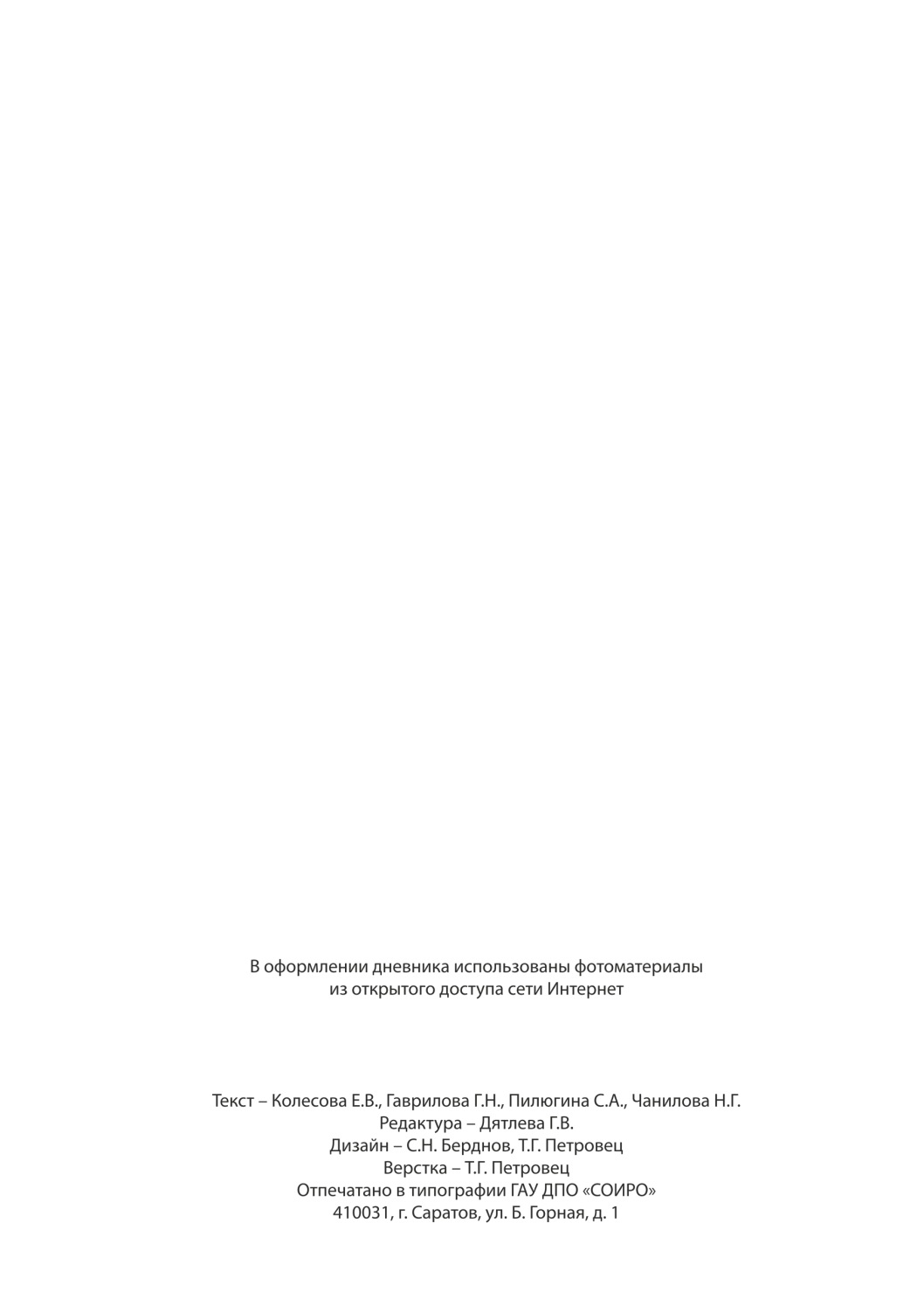 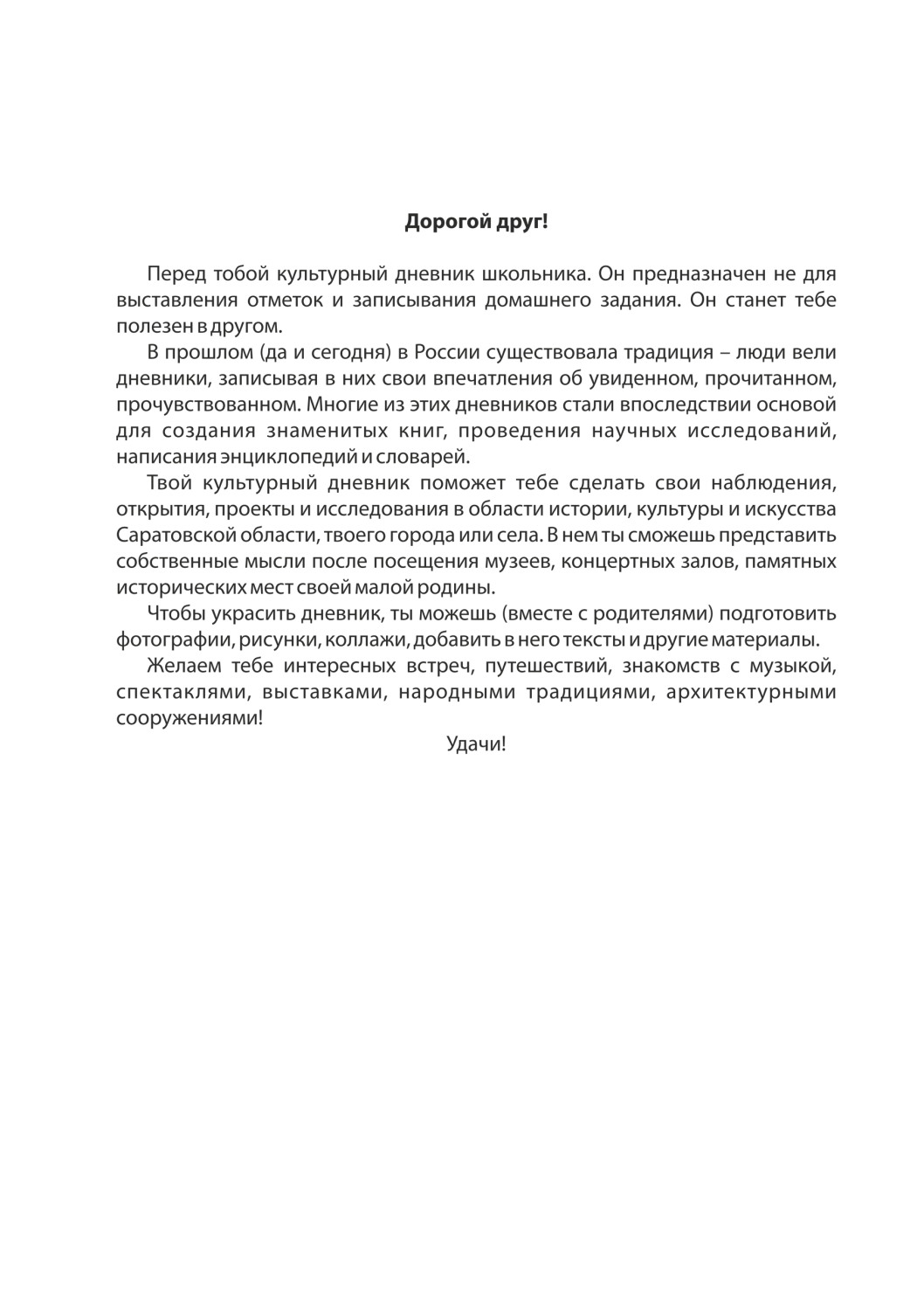 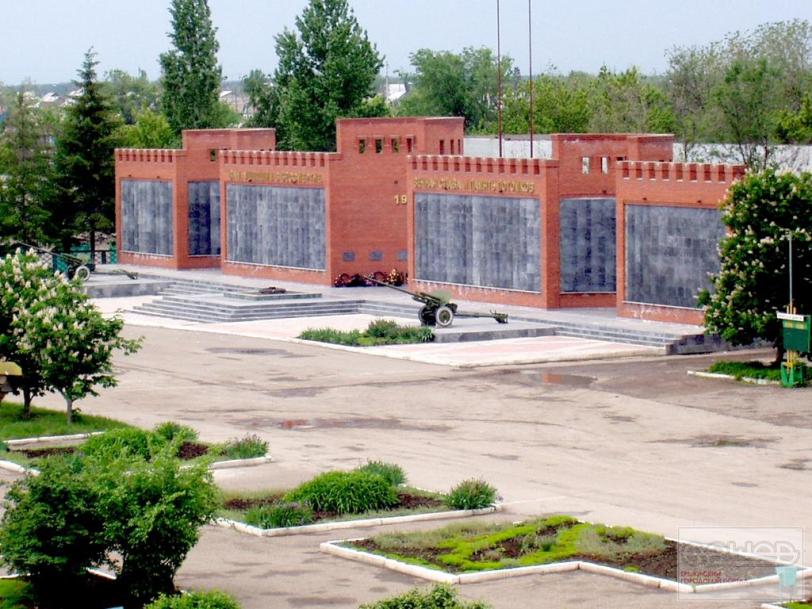 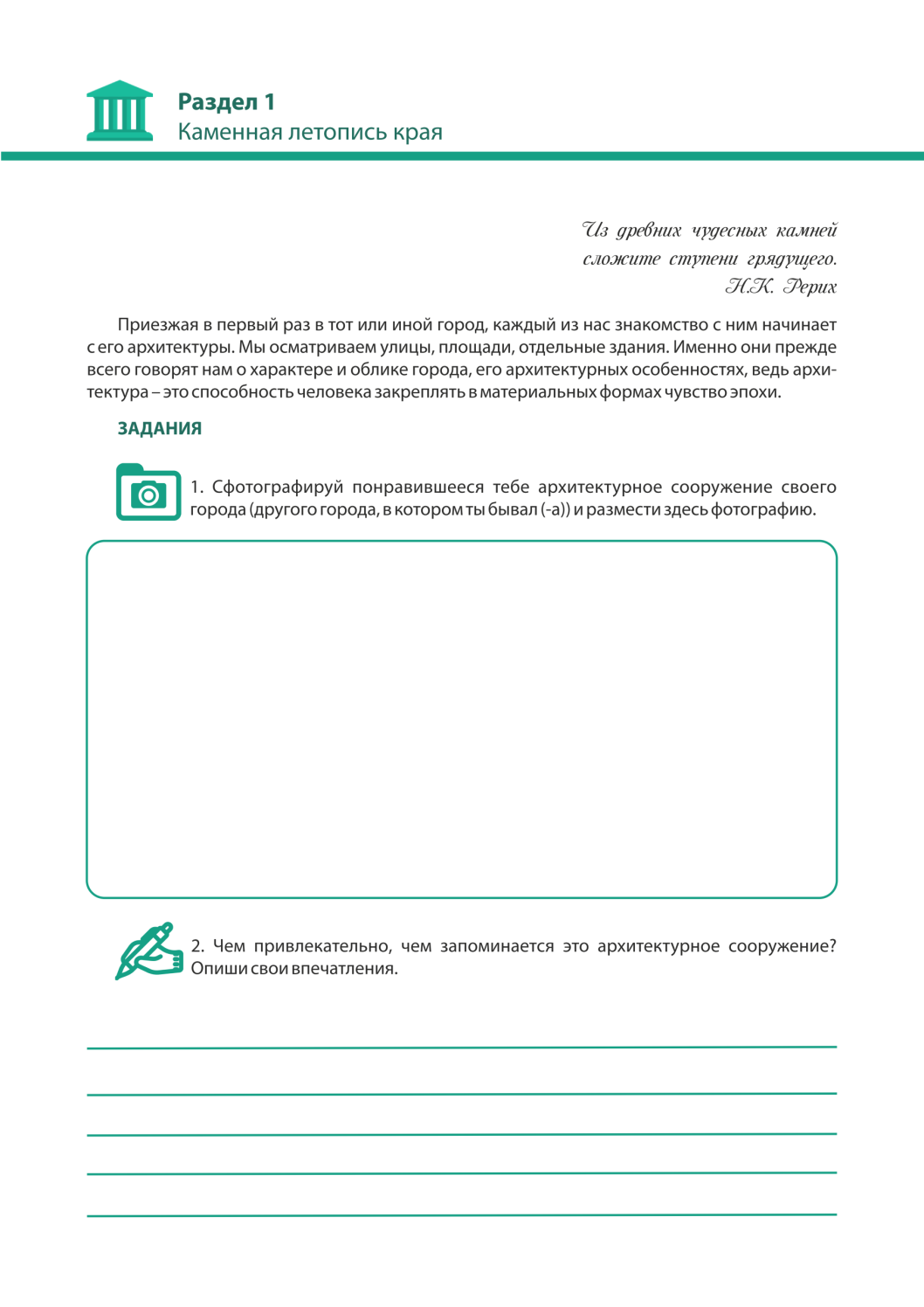 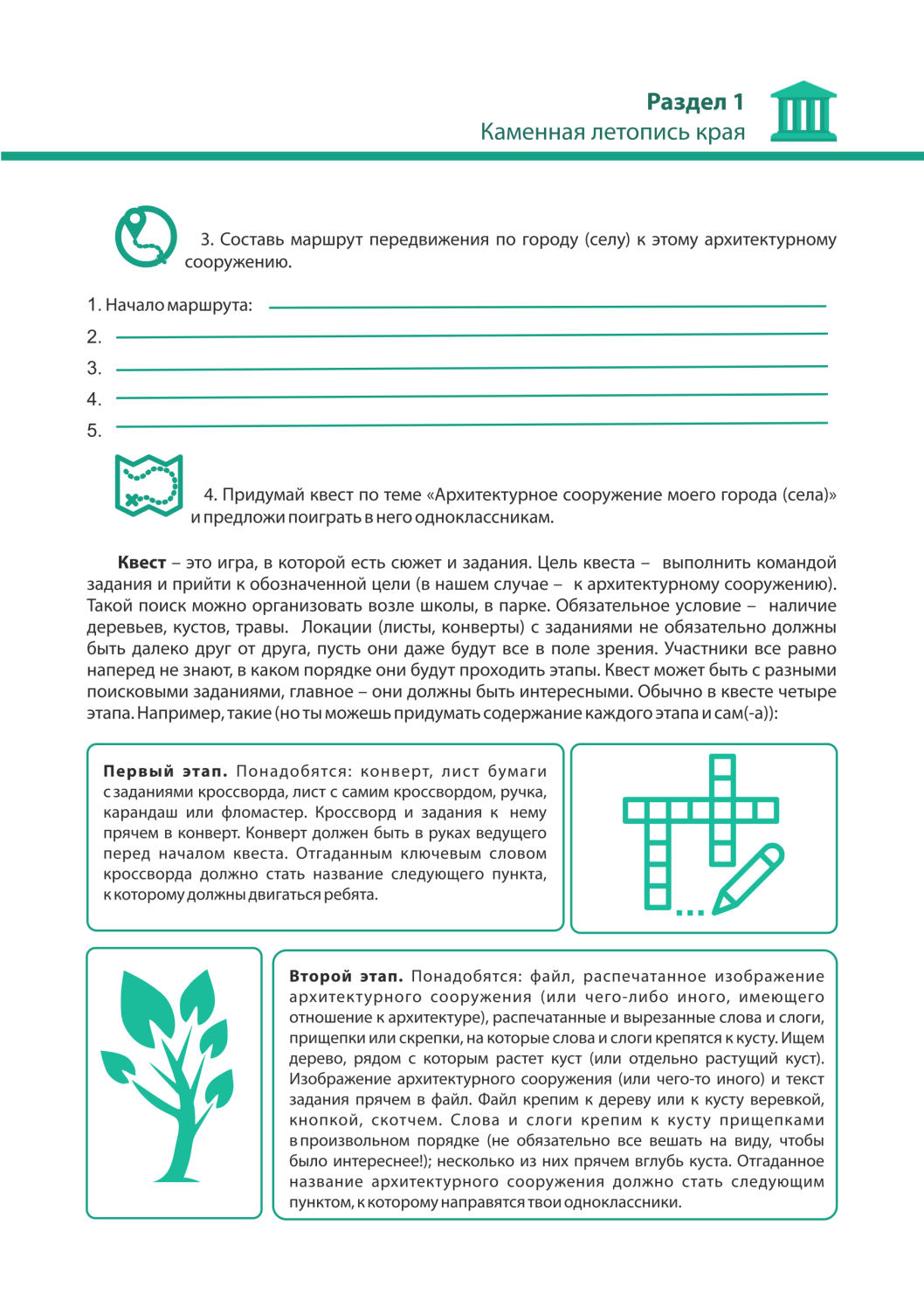 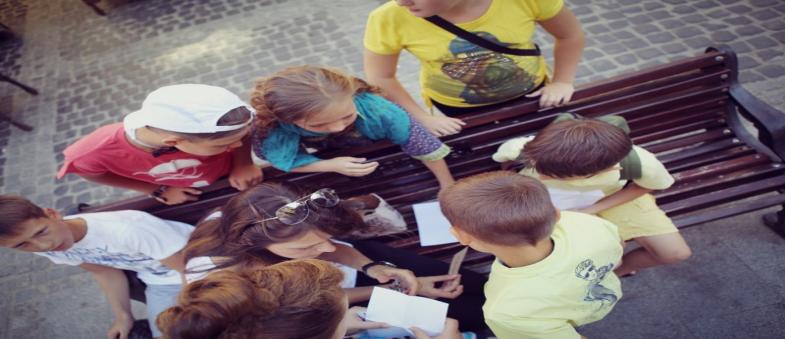 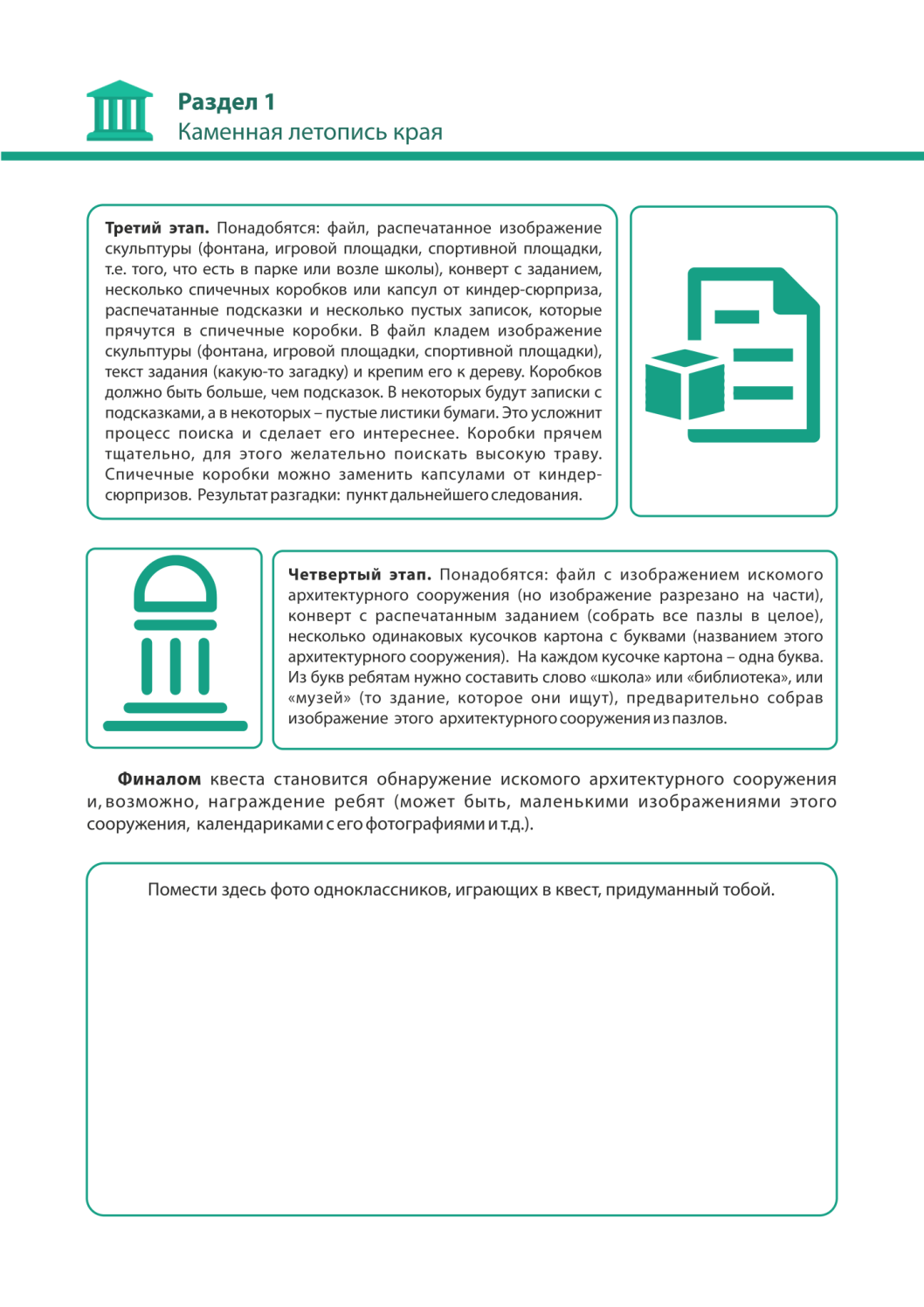 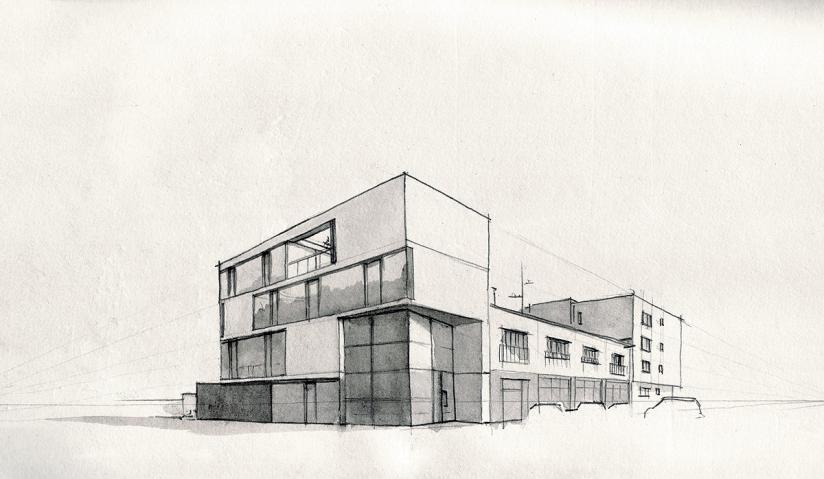 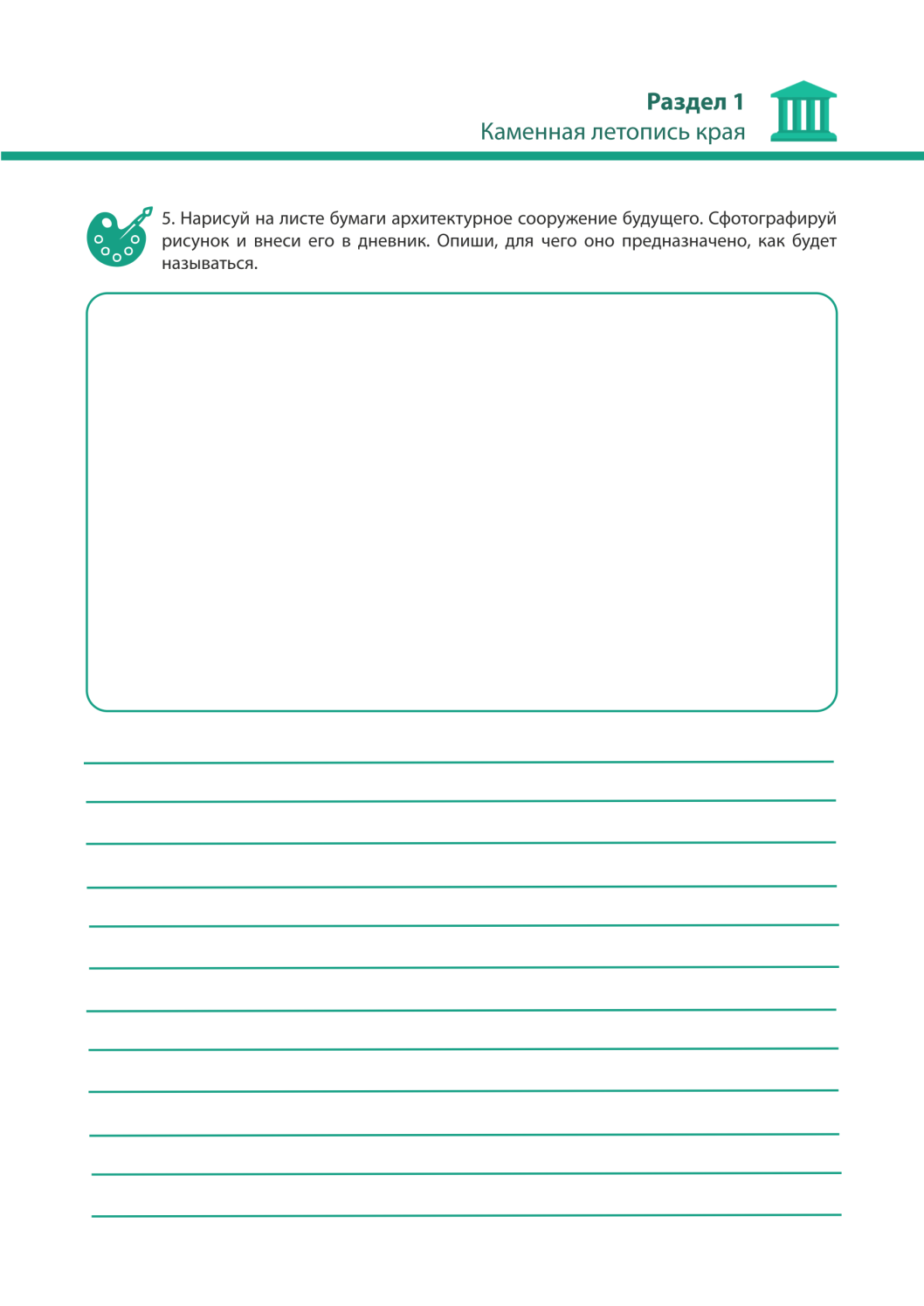 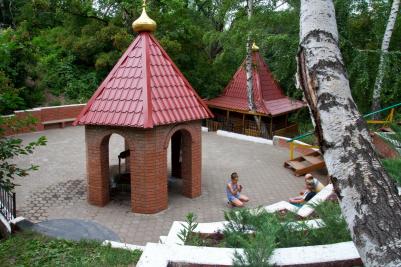 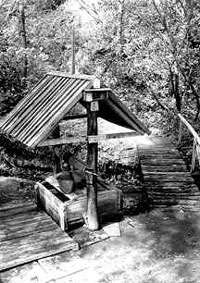 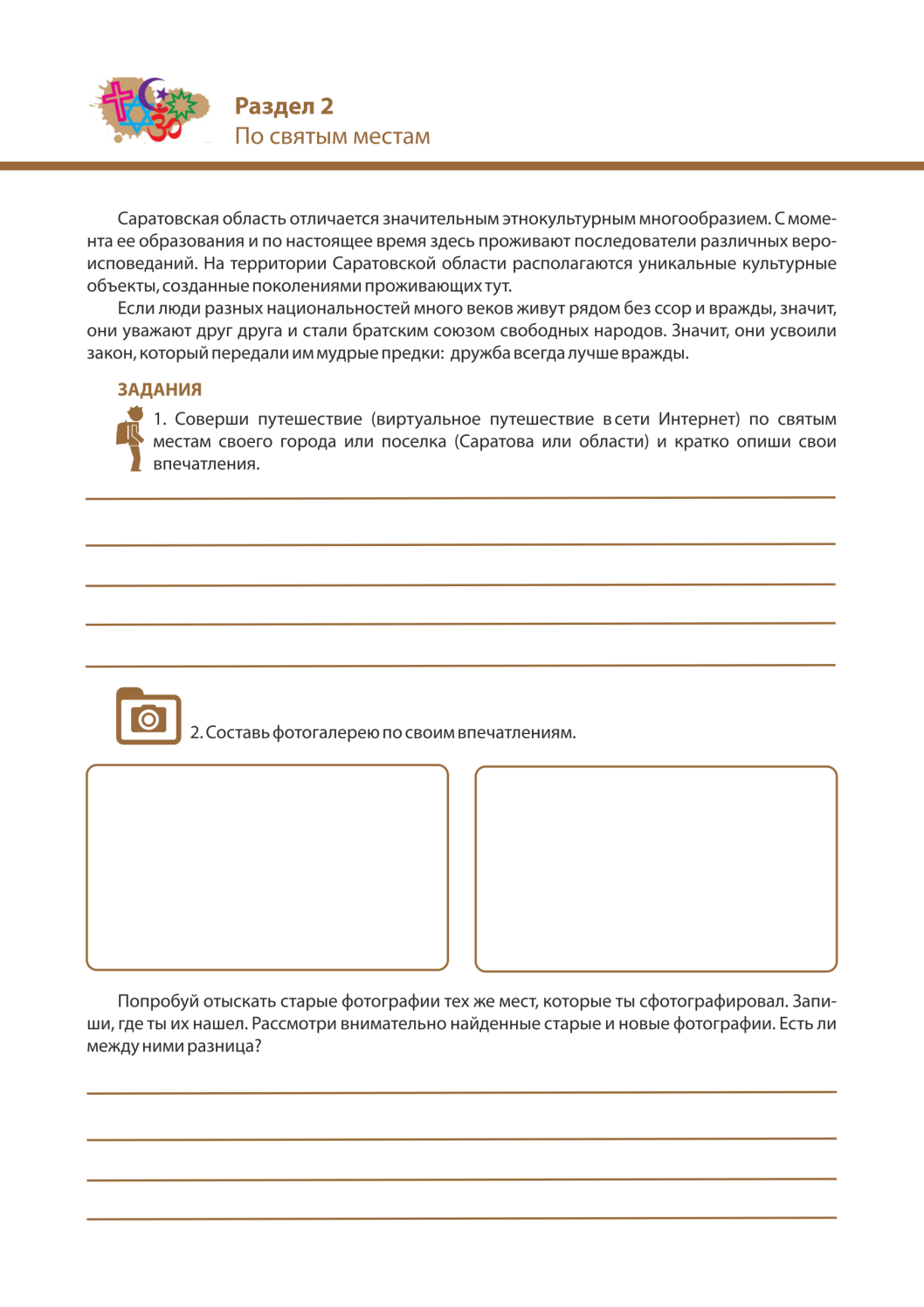 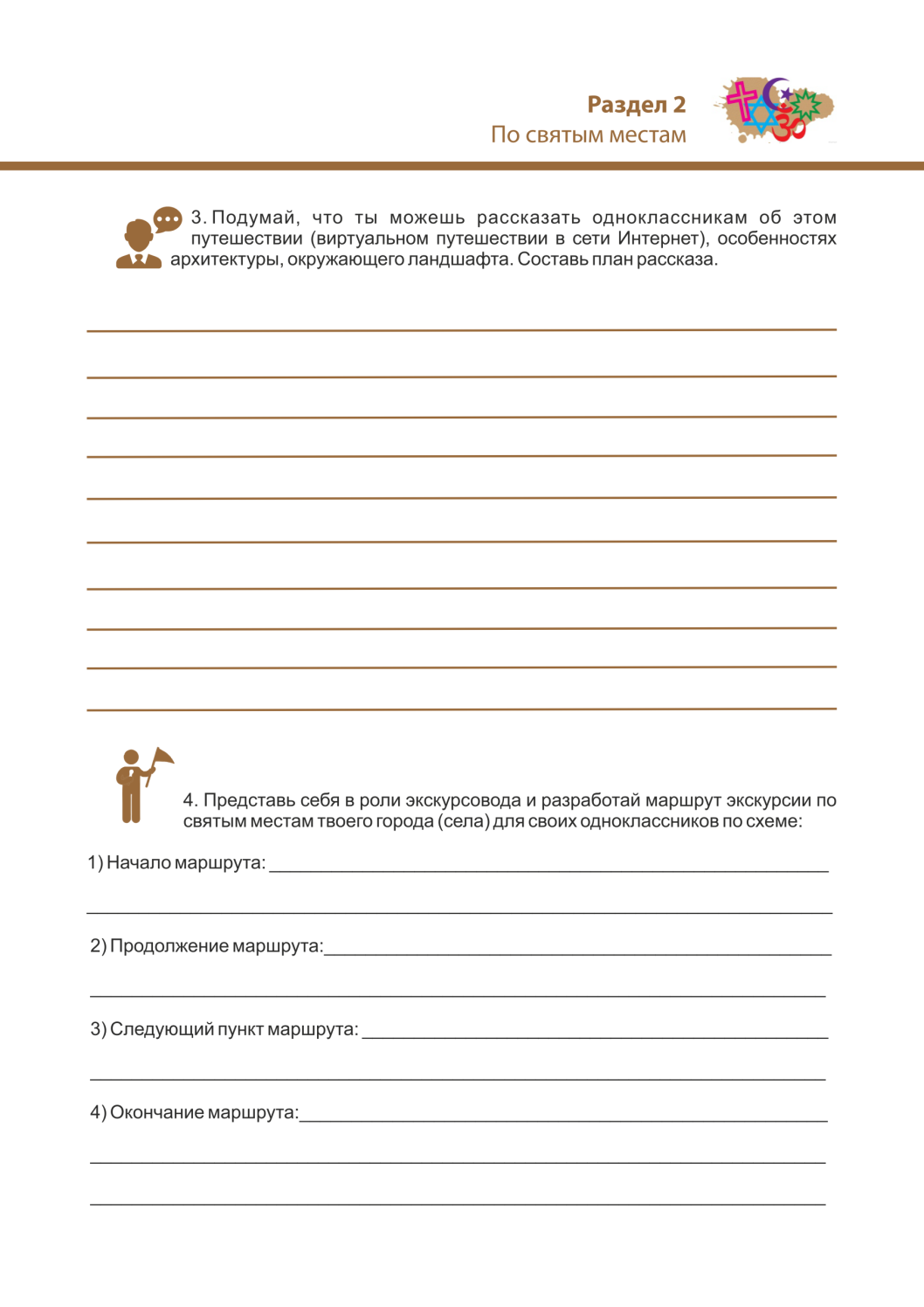 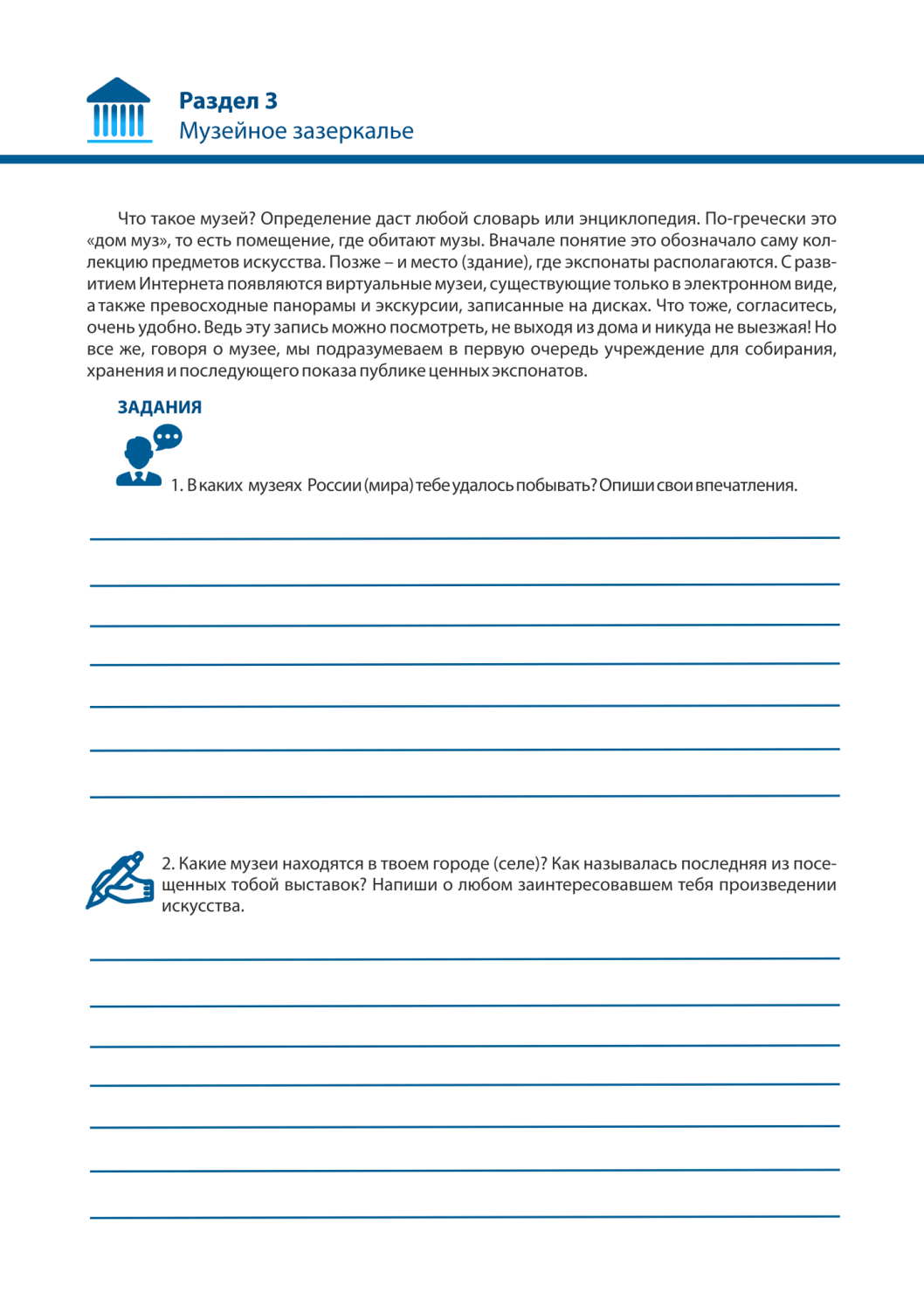 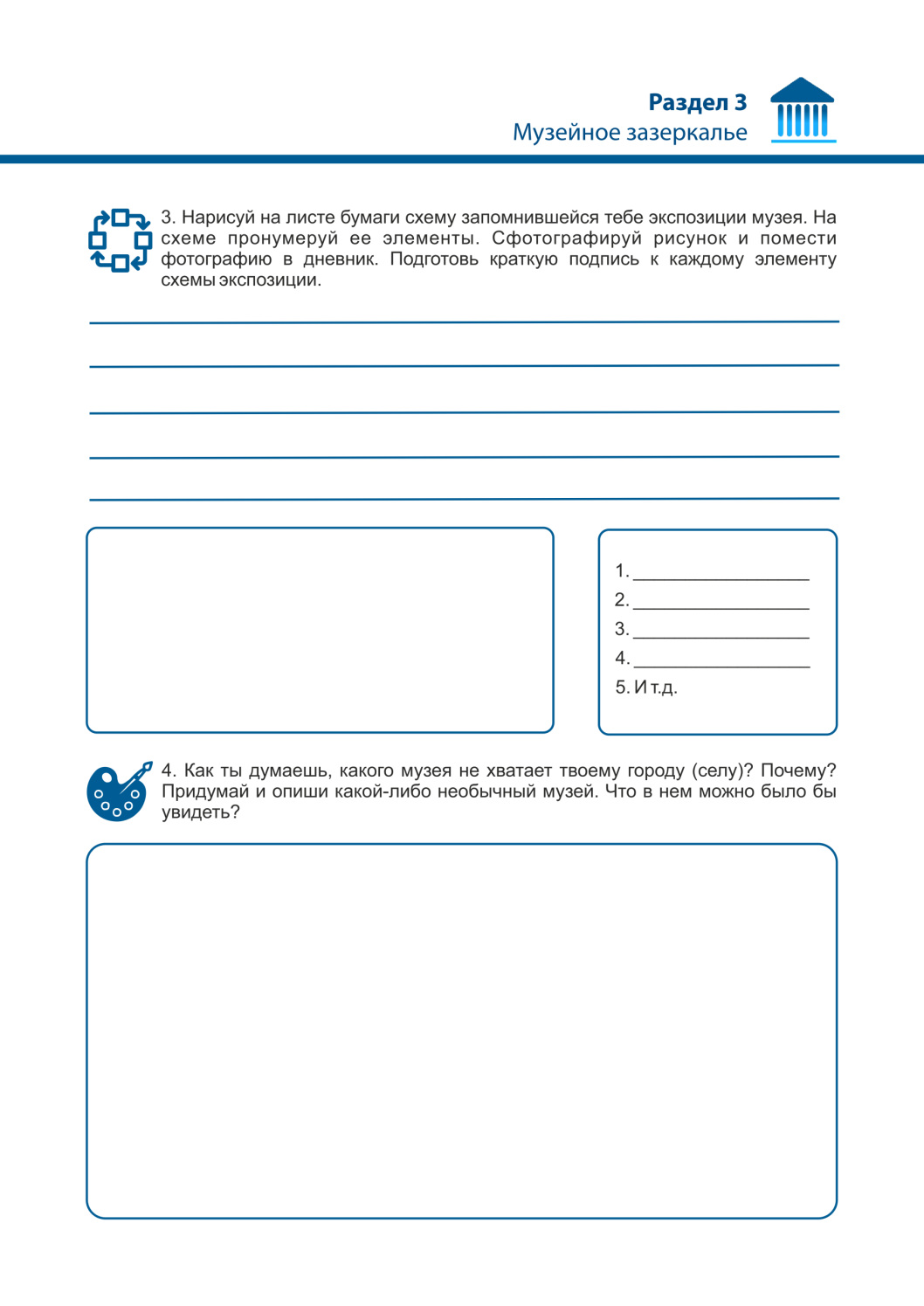 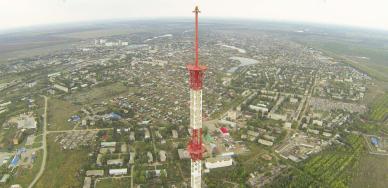 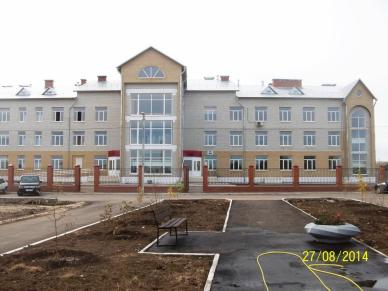 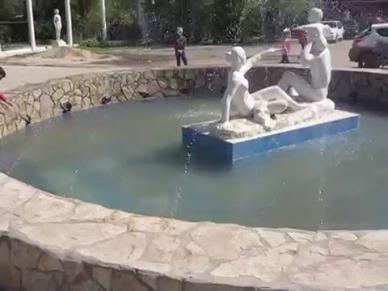 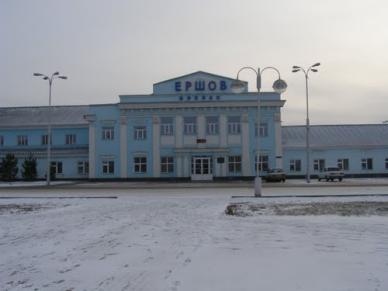 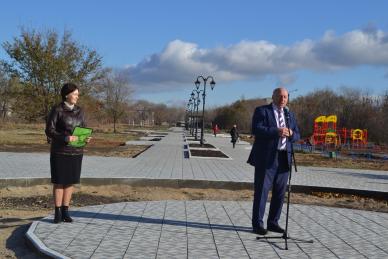 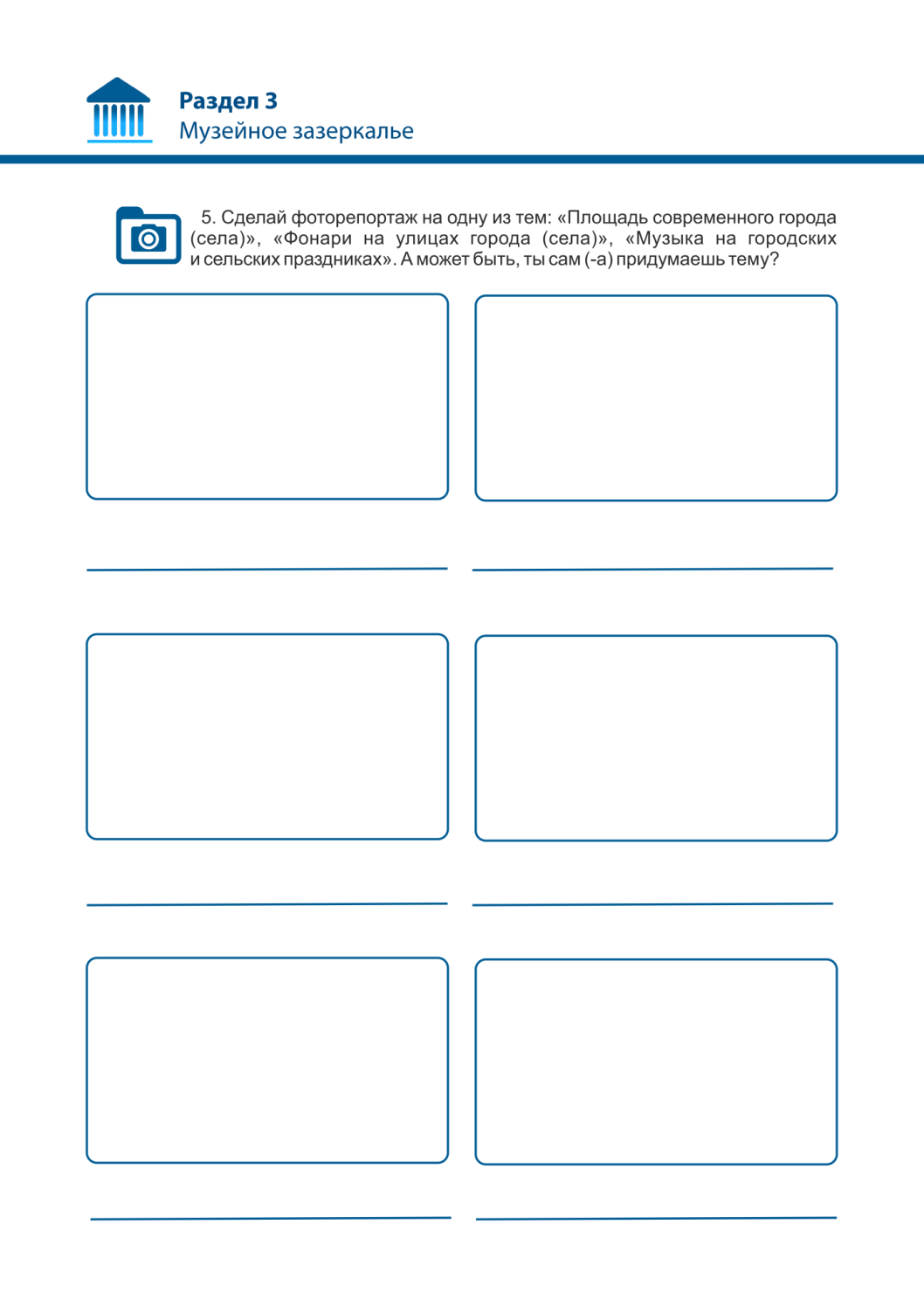 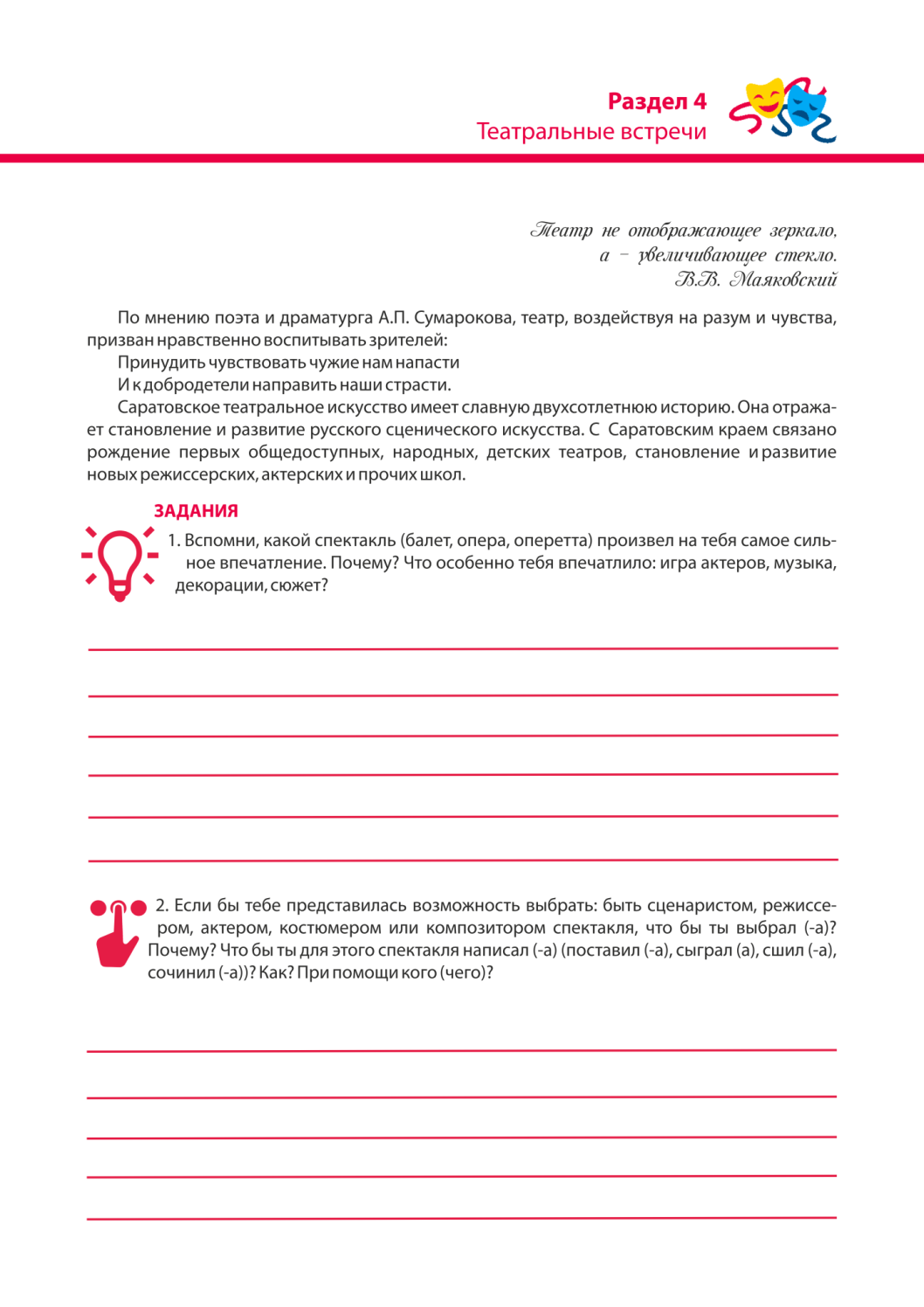 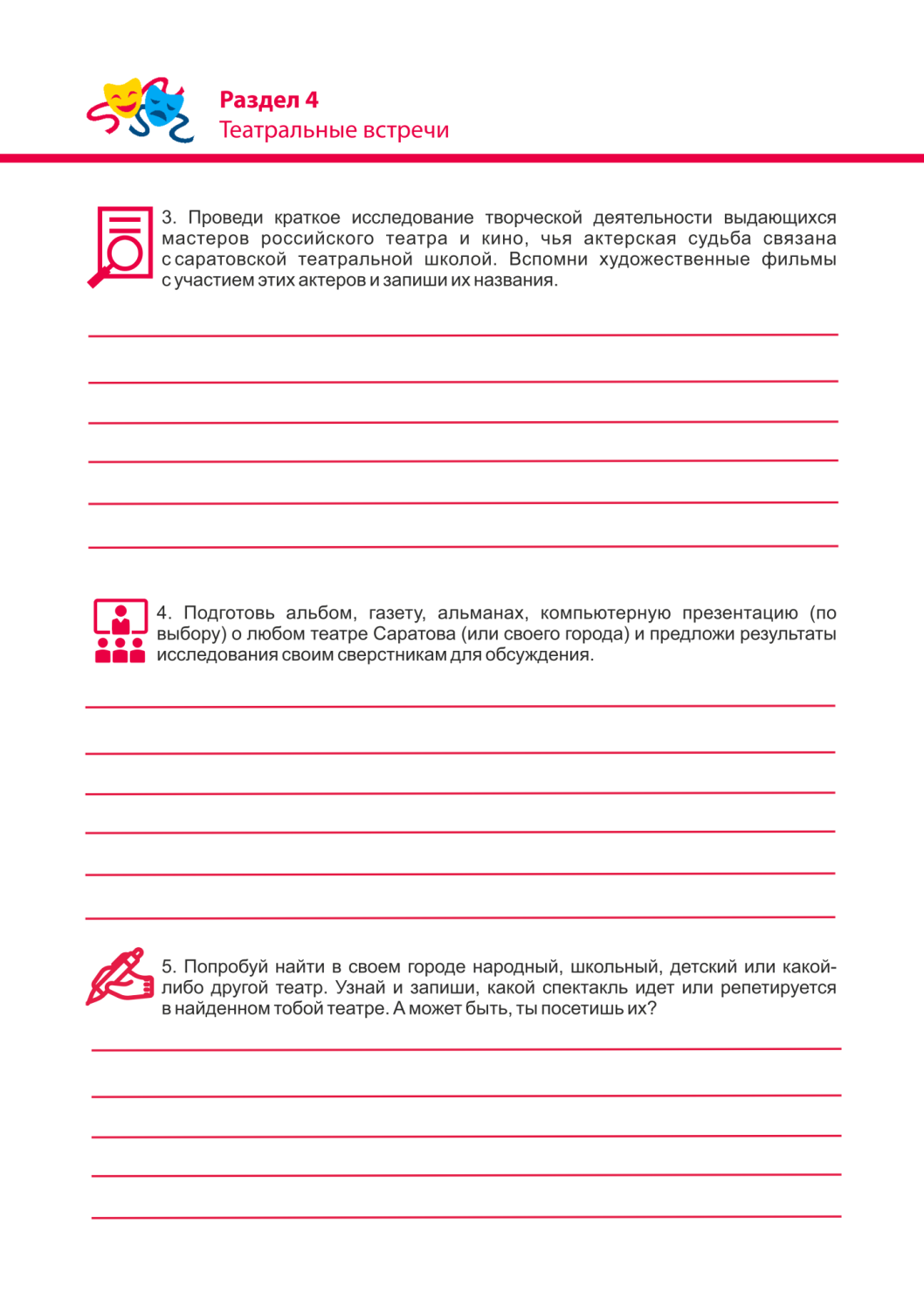 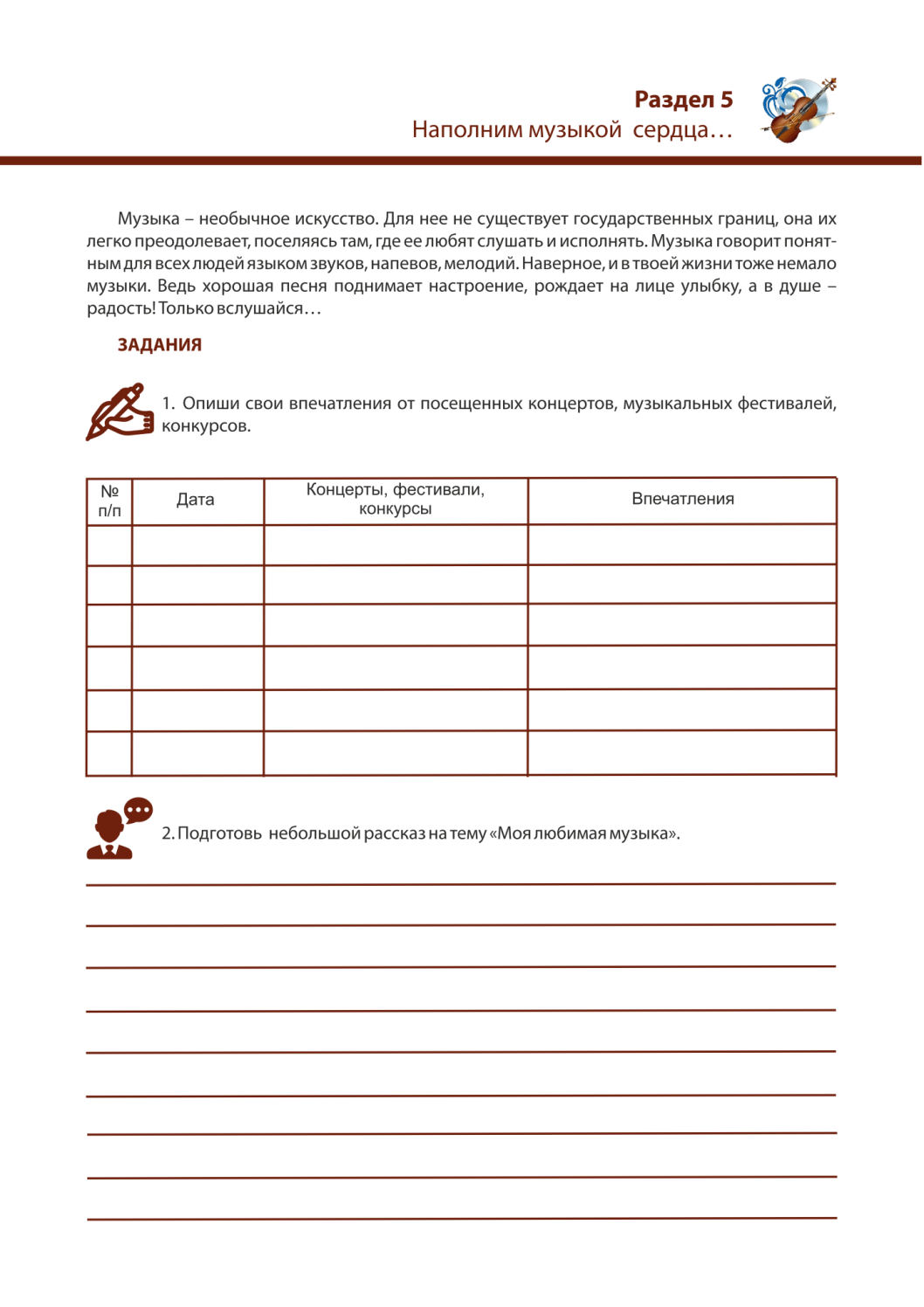 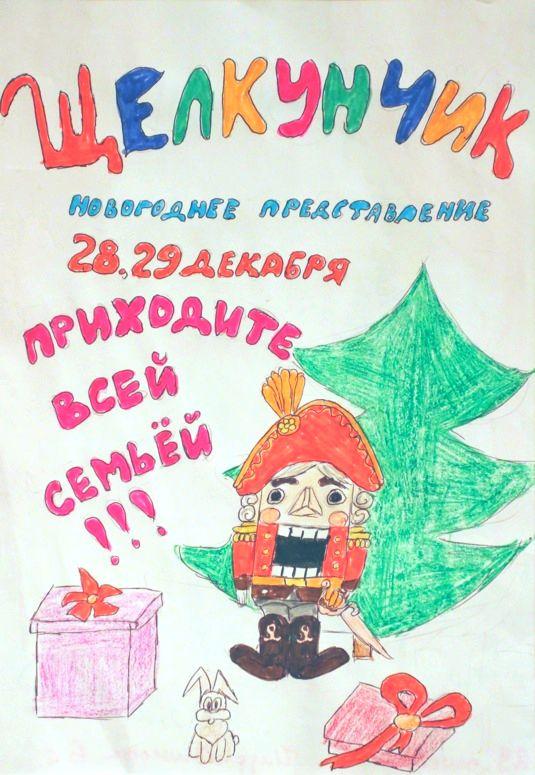 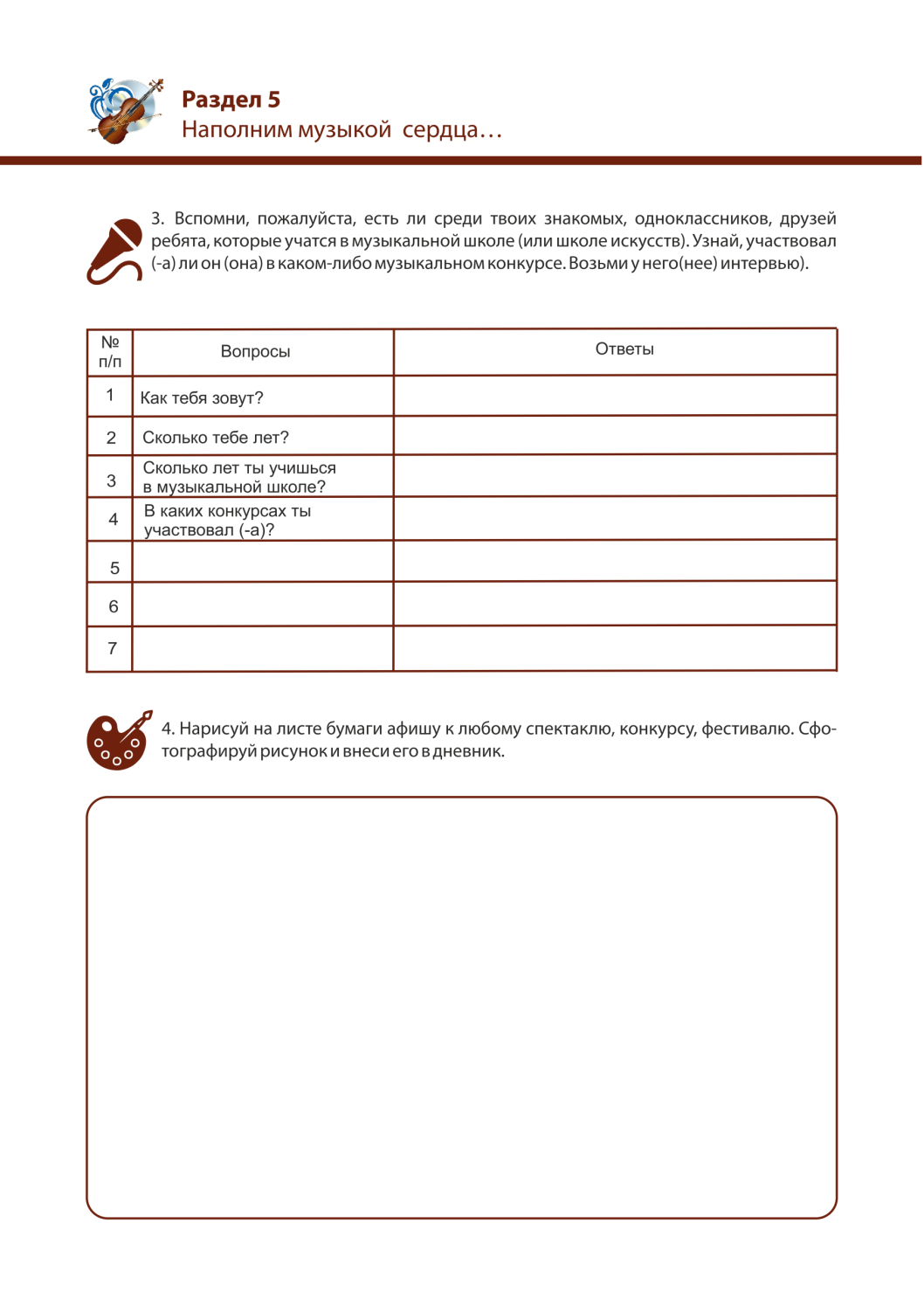 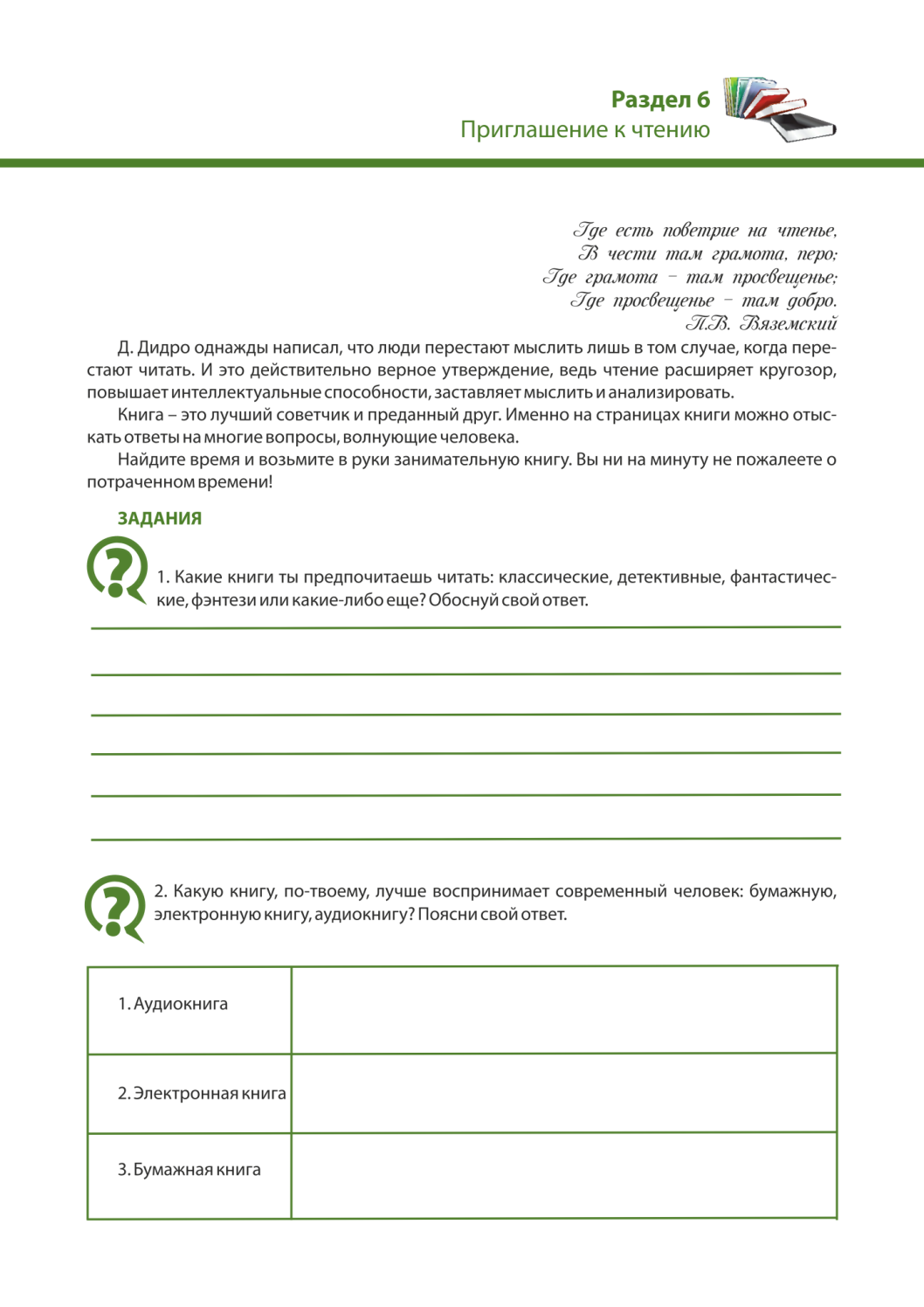 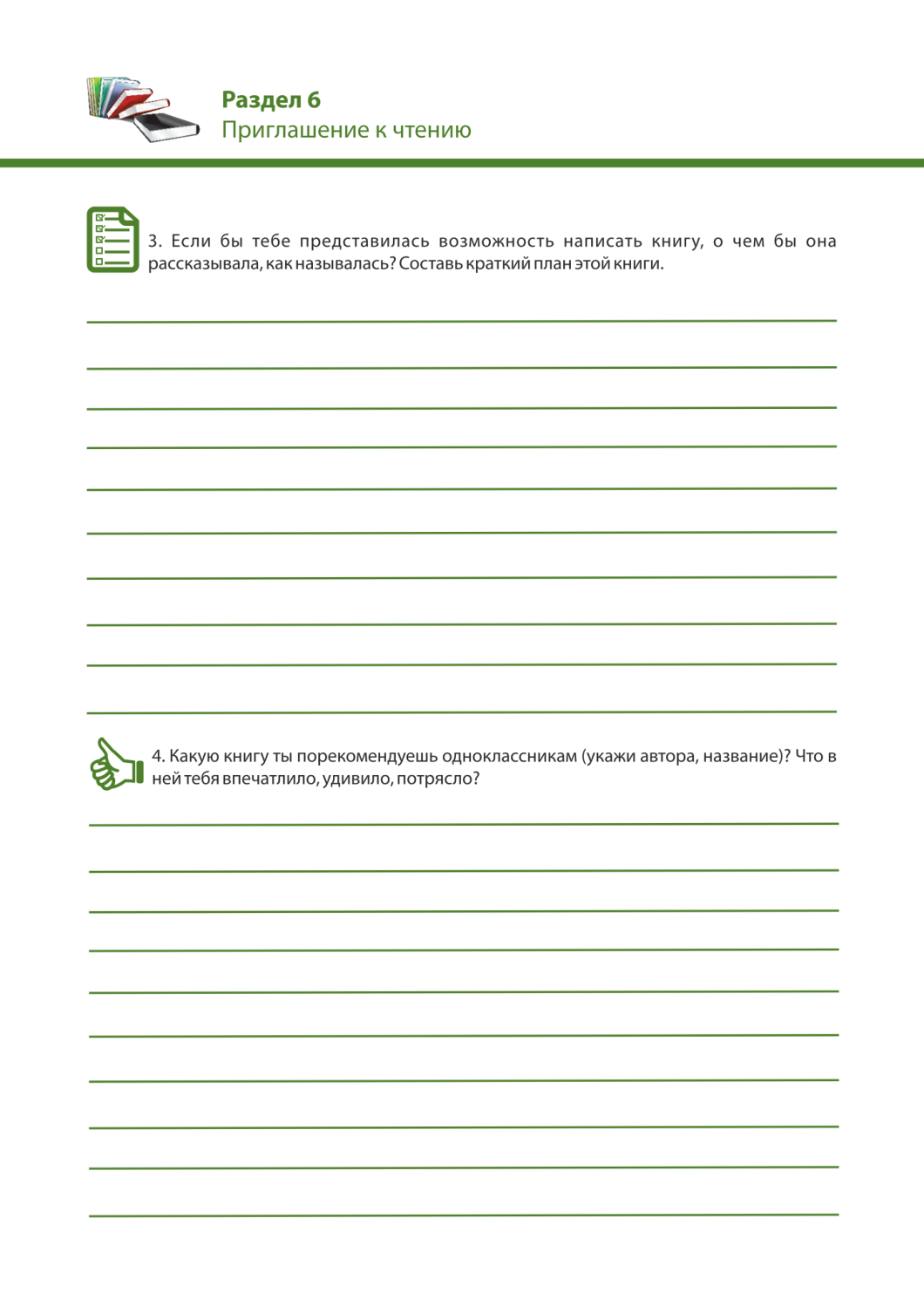 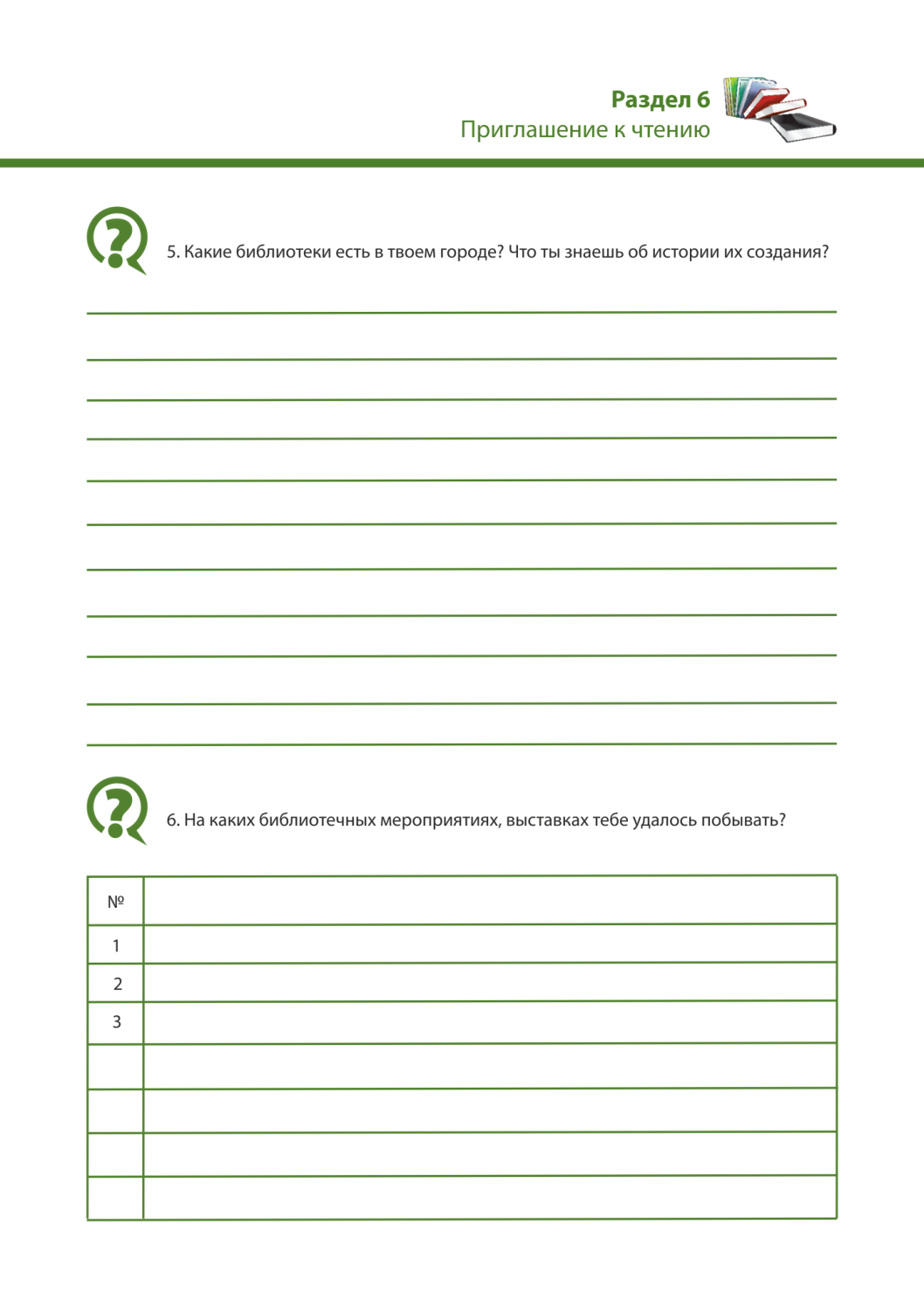 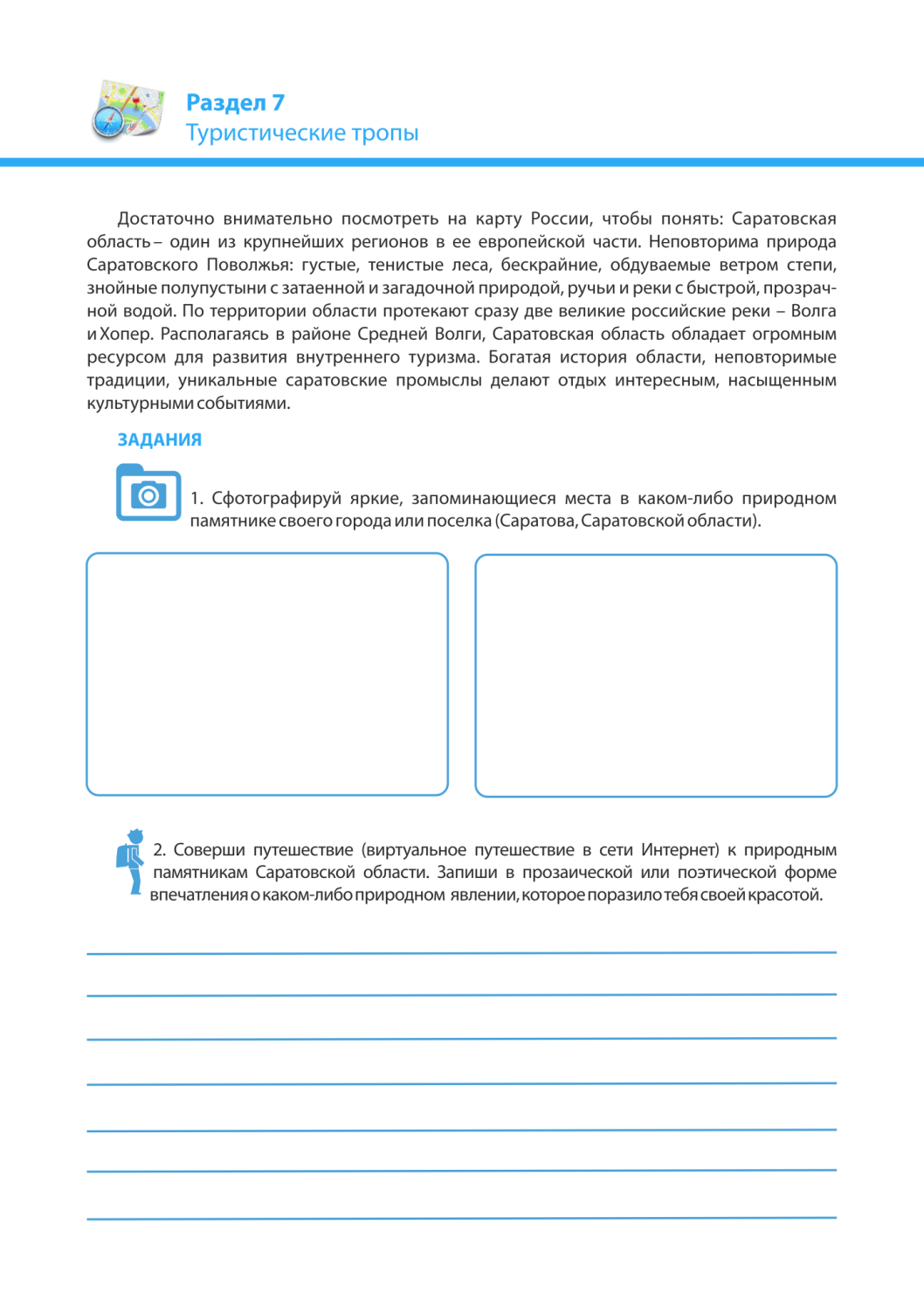 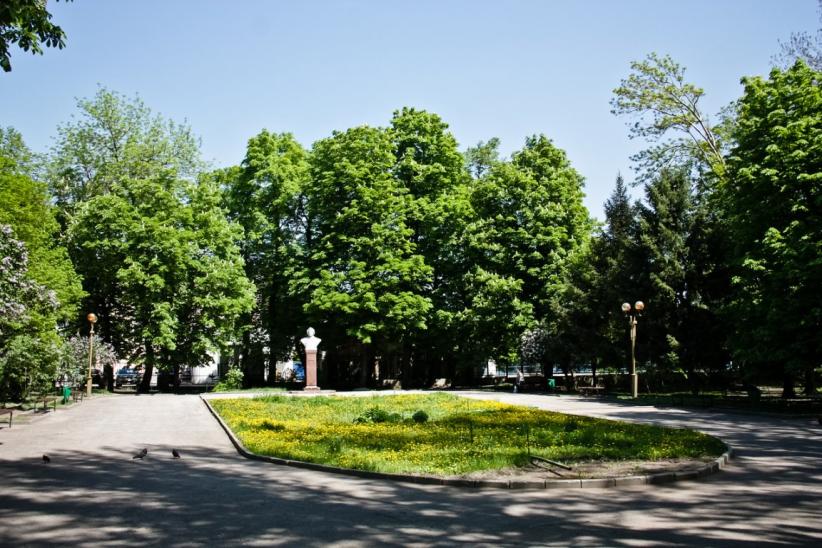 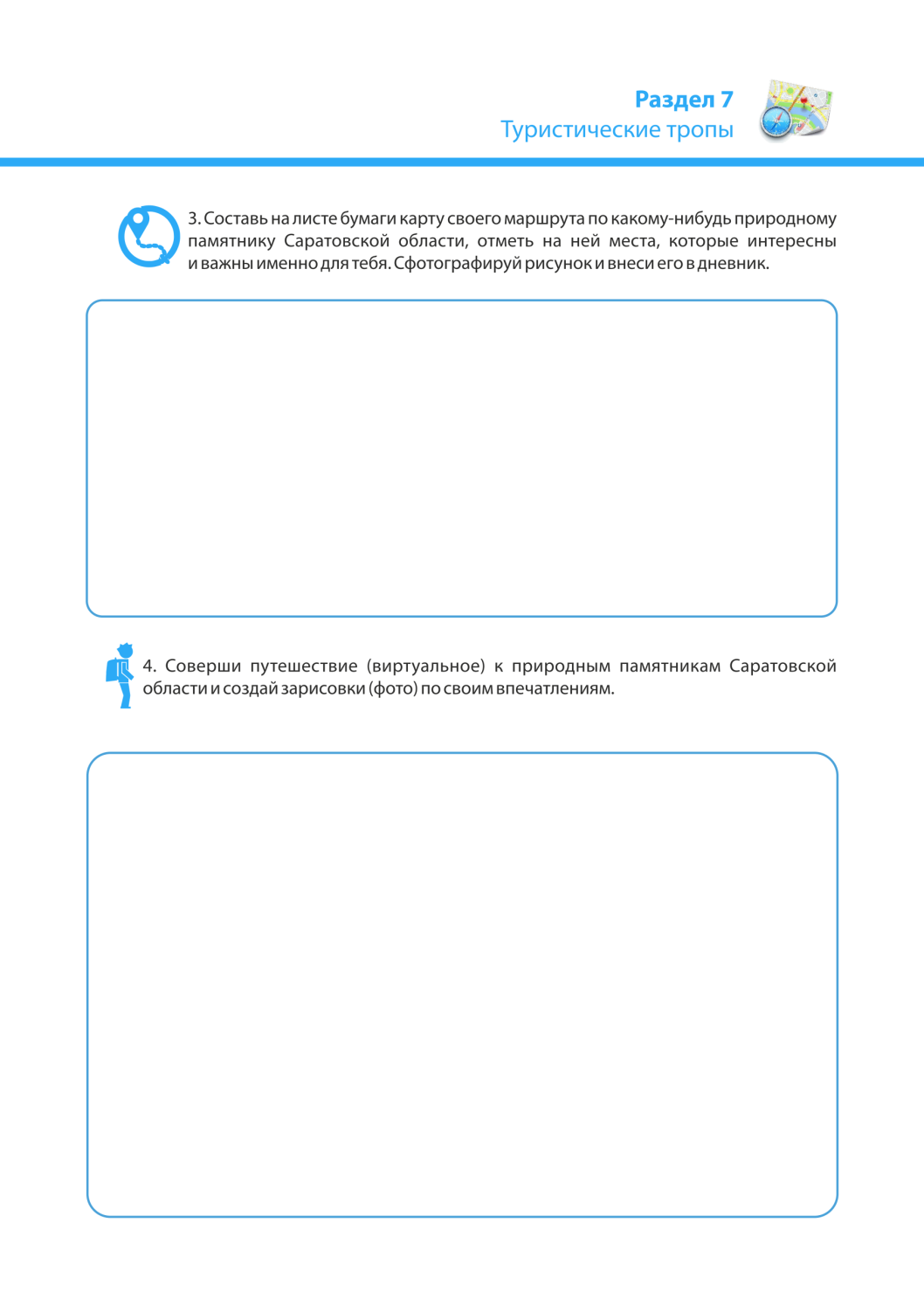 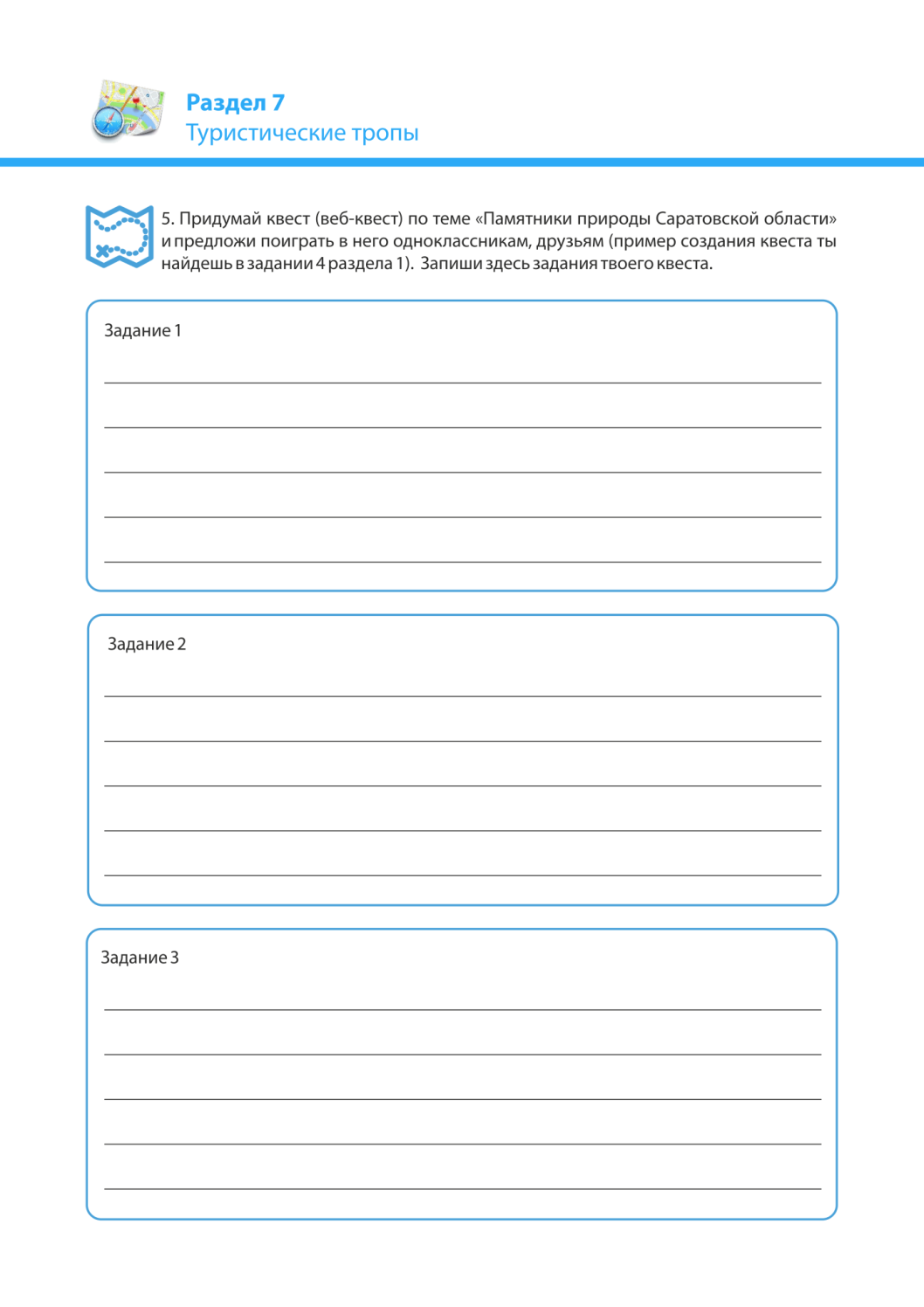 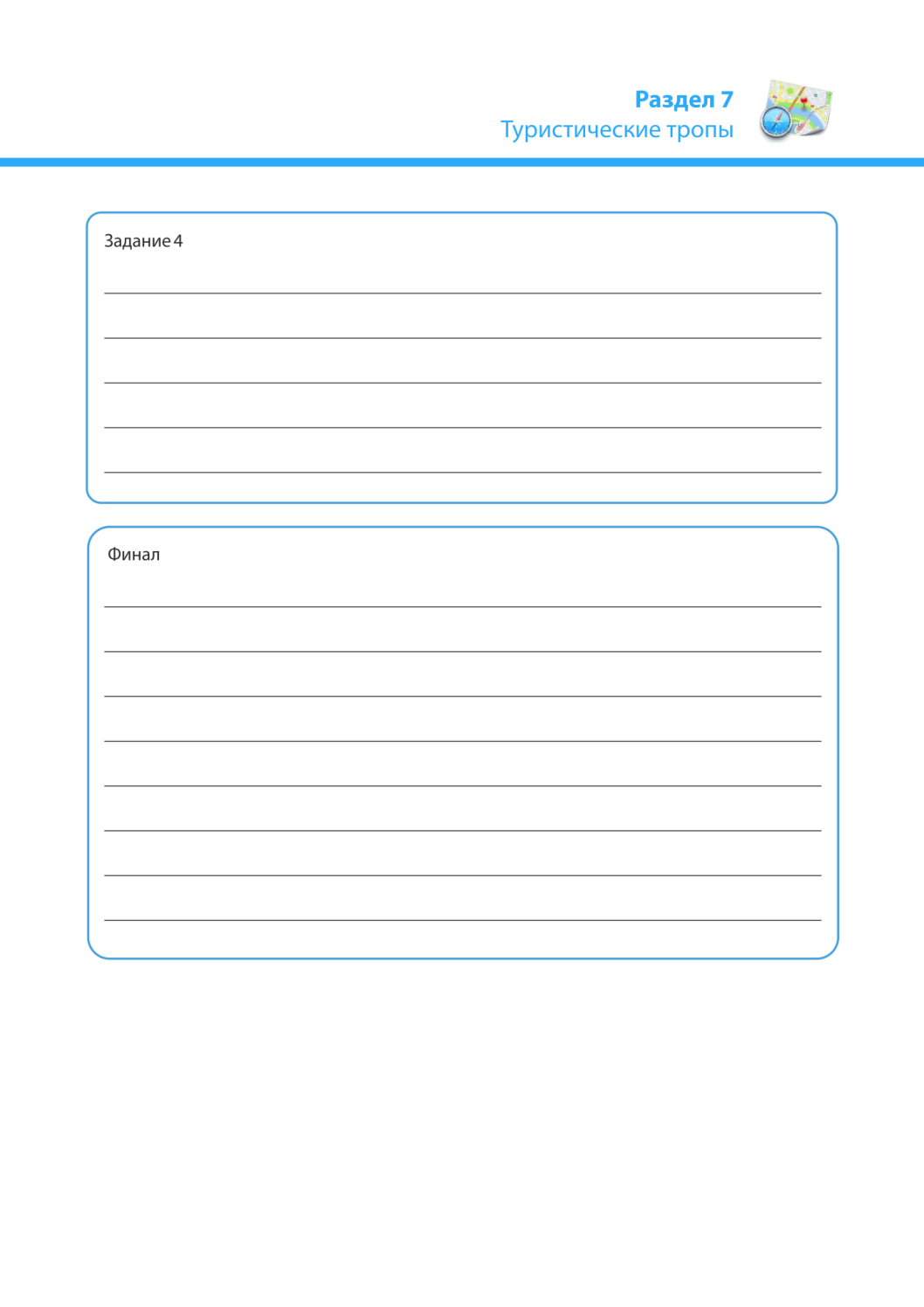 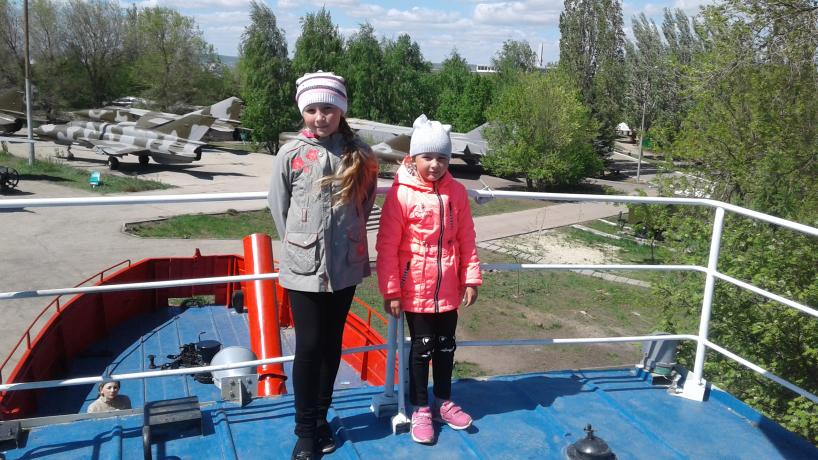 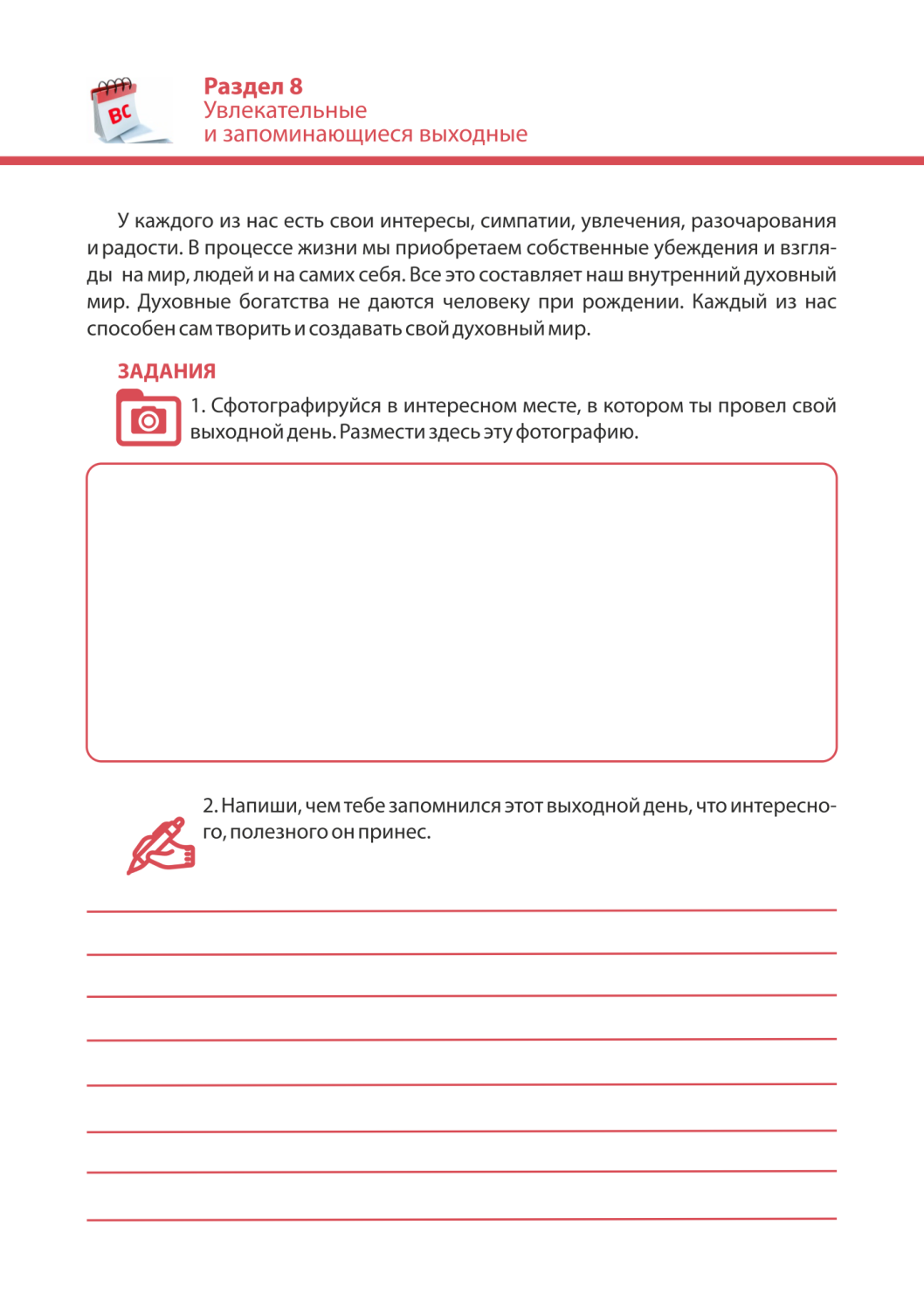 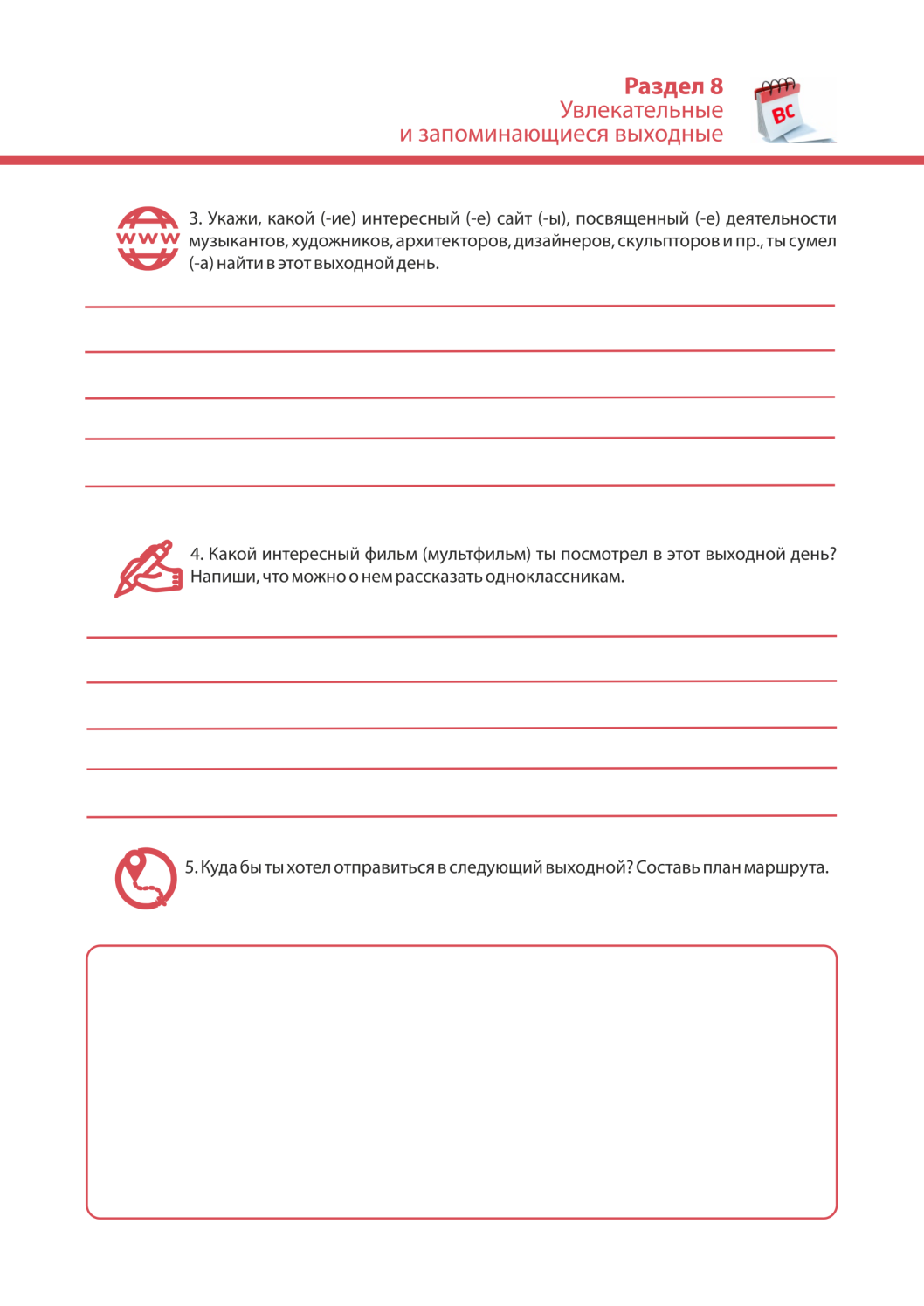 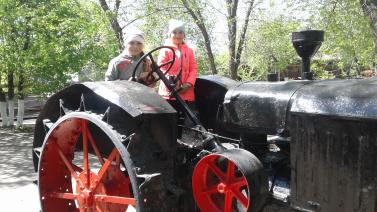 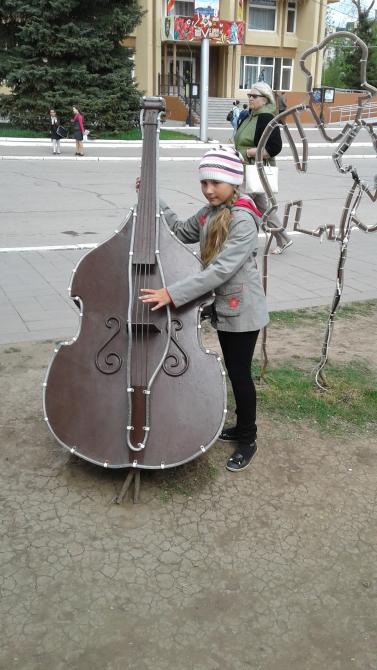 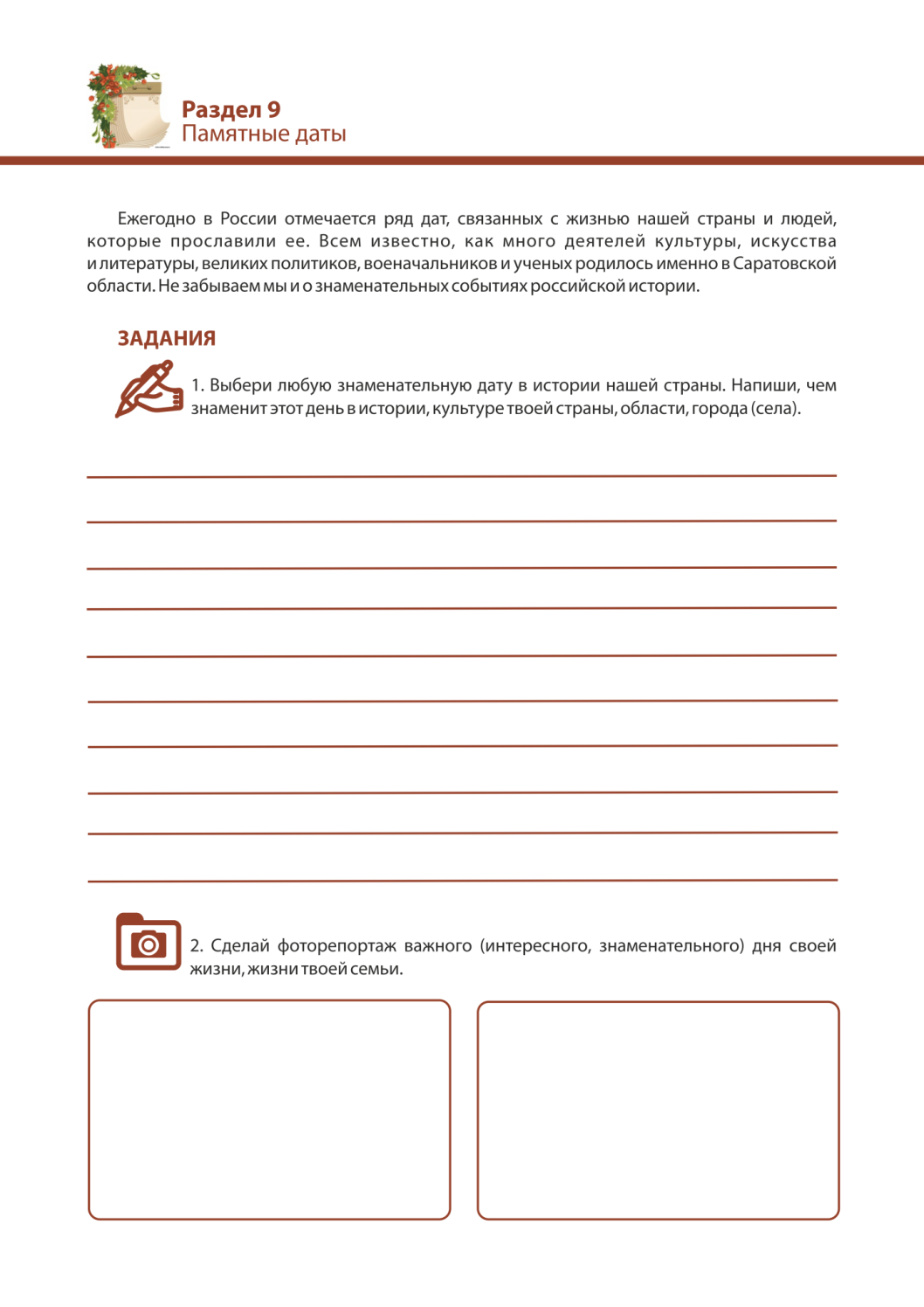 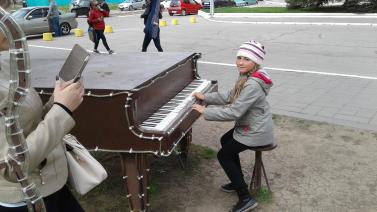 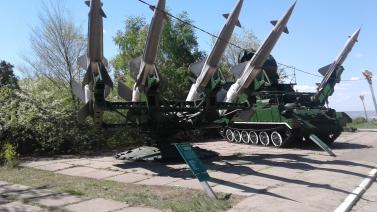 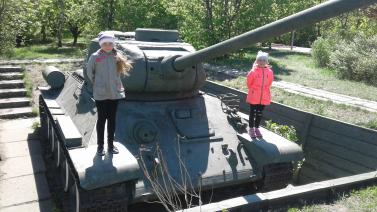 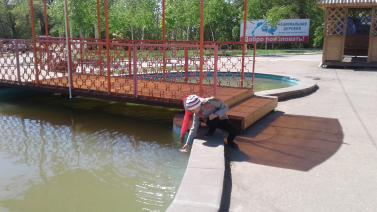 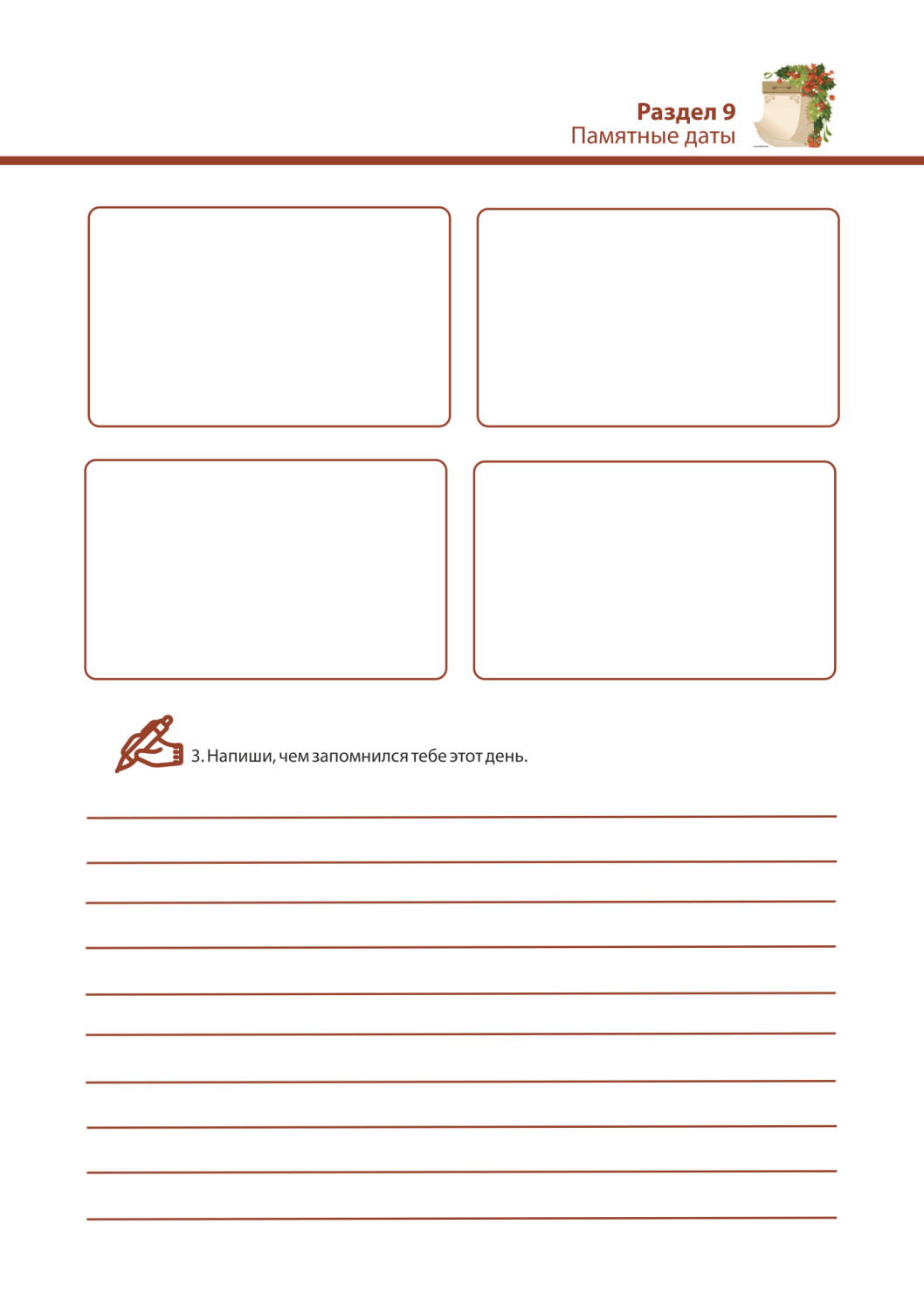 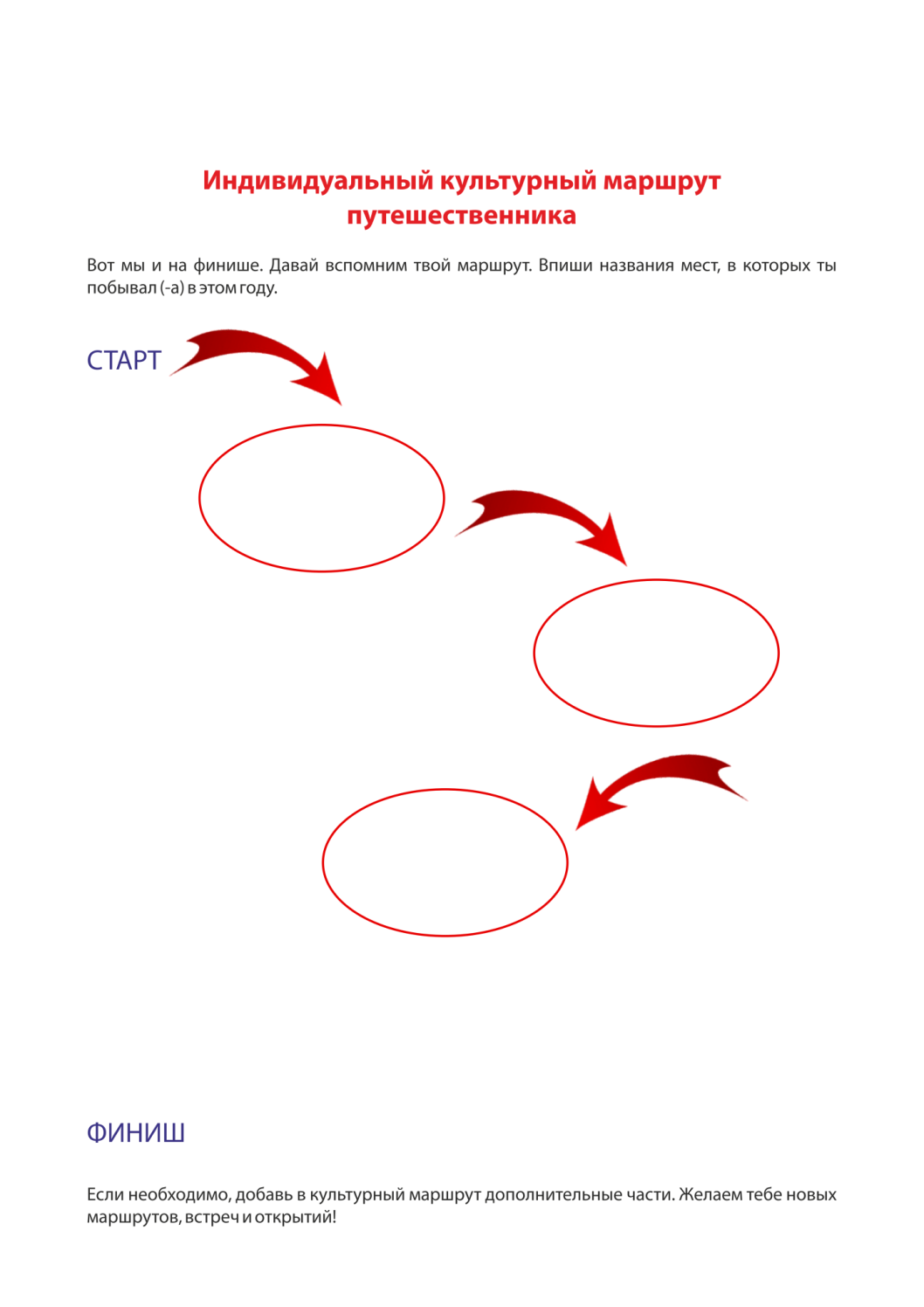 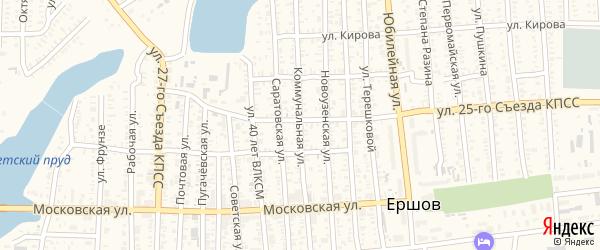 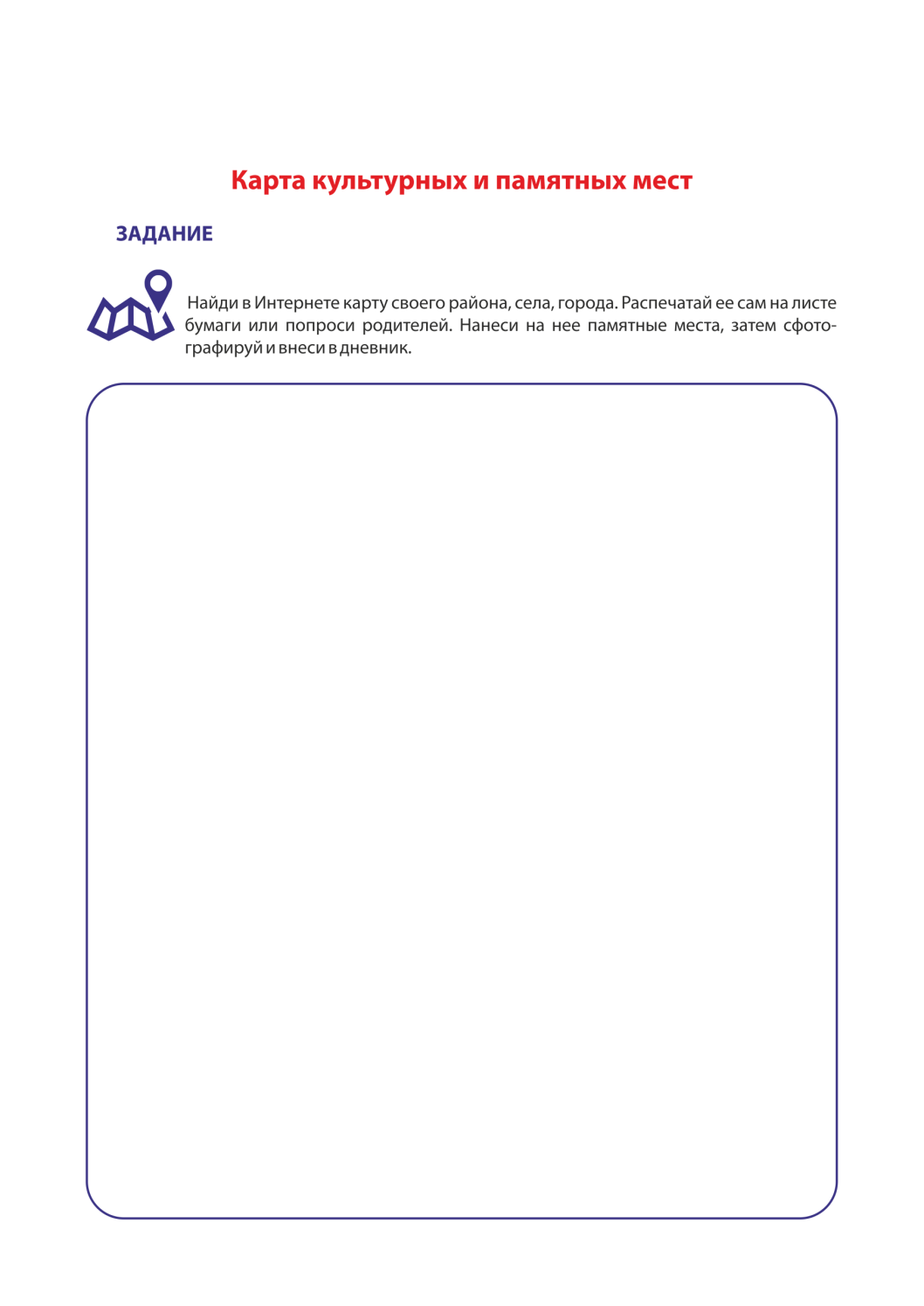 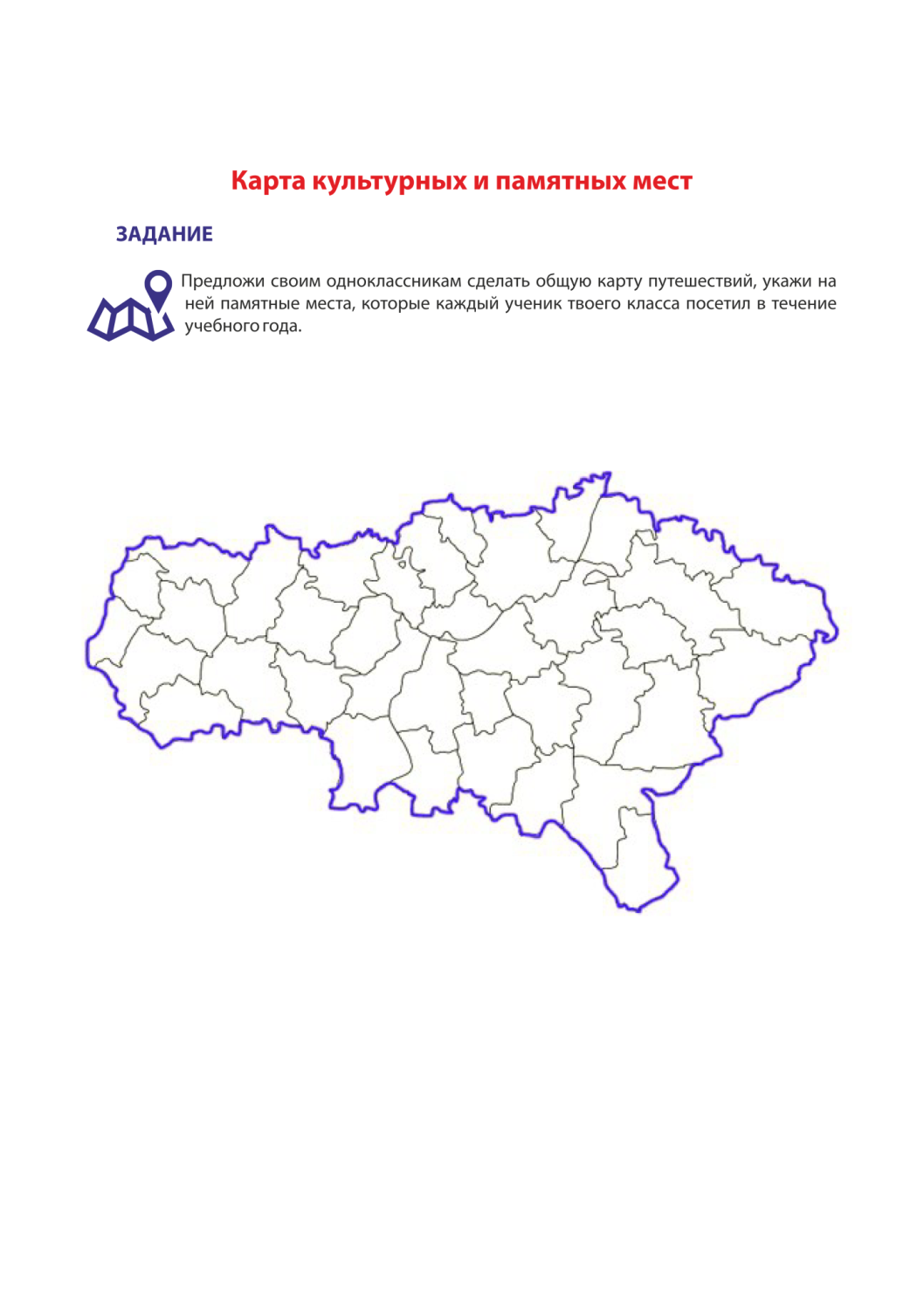 